ՍՅՈՒՆԻՔԻ ՄԱՐԶՔԱՋԱՐԱՆ ՀԱՄԱՅՆՔՀամայնքի 2019 թվականիՏԱՐԵԿԱՆ ԱՇԽԱՏԱՆՔԱՅԻՆ ՊԼԱՆ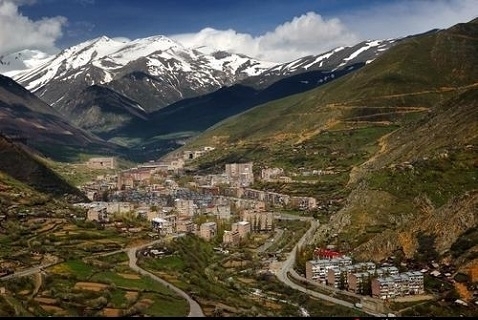    Կազմող՝  համայնքի   ղեկավար   Մանվել Փարամազյան  Հաստատվել է՝  համայնքի ավագանու  2018թ   դեկտեմբերի 2 -ի   թիվ          որոշմամբՔԱՋԱՐԱՆ2018թ.ՆերածությունՔաջարան համայնքի 2019թ. տարեկան աշխատանքային պլանը (ՏԱՊ-ը) նպատակ ունի արդյունավետ պլանավորման միջոցով բարելավել համայնքում կայացվող որոշումների որակը: Հիմք ունենալով համայնքի հնգամյա զարգացման ծրագիրը՝ ՏԱՊ-ը ուղղված է հստակեցնելու տարեկան կտրվածքով համայնքի զարգացմանն ուղղված ծրագրերը և միջոցառումները, դրանց իրականացման համար ներդրվող ռեսուրսներն ու ժամկետները: Որպես համայնքի տարեկան ծրագրային փաստաթուղթ, այն նպատակ ունի ներգրավել համայնքի ներքին և արտաքին ներդրողների հնարավորությունները՝ համայնքային խնդիրներն առավել արդյունավետ լուծելու գործում:Քաջարան համայնքի ՏԱՊ-ը կազմվել է Գերմանիայի միջազգային համագործակցության ընկերության աջակցությամբ և «Համայնքների ֆինանսիստների միավորում» հասարակական կազմակերպության կողմից մշակված «Համայնքի ՏԱՊ-ի մշակման մեթոդական ուղեցույց»-ի հիման վրա:Քաջարան համայնքի 2019թ. ՏԱՊ-ը բաղկացած է 5 հիմնական բաժիններից, որոնք կառուցված են ծրագրերի նպատակներից արդյունքներին հասնելու տրամաբանական հենքի վրա: Համայնքի տեսլականը և ոլորտային նպատակները սահմանում են 2019թ. Քաջարան համայնքում ՏԻՄ-երի լիազորությունների շրջանակներում զարգացման հիմնական ուղղությունները և խթանները։ 2019թ. նախատեսված ծրագրերի ցանկը և տրամաբանական հենքերը ներկայացված են ըստ բնակավայրերի ու դրանց արժեքների: ՏԱՊ-ում ներկայացվում է նաև համայնքային սեփականություն հանդիսացող գույքի կառավարման նպատակով նախատեսված գործողությունները: ՏԱՊ-ում նախատեսված ծրագրերի ֆինանսավորման պլանը սահմանում է ֆինանսավորման այն աղբյուրները, որոնք պետք է ապահովեն դրանց իրականացումը: ՏԱՊ-ի իրականացման արդյունավետությունը նախատեսվում է վերլուծել ըստ մոնիթորինգի և գնահատման պլանի՝ կիսամյակային և տարեկան կտրվածքով:Համայնքի տեսլականը և ոլորտային նպատակներըՀամայնքի տեսլականը՝Քաջարանը բնության վրա նվազագույն բացասական ազդեցություն ունեցող, բարձր տեխնոլոգիական հանքարդյունաբերություն, բարձր լեռնային ինտենսիվ գյուղատնտեսություն, զարգացող փոքր և միջին ձեռնարկություններ, էկոտուրիզմ ունեցող, էկոհամակարգային ծառայություններ մատուցող բազմաբնակավայր համայնք է, որտեղ մարդիկ կարող են գտնել արժանապատիվ աշխատանք և զբաղմունք, ապրում են հարմարավետ և առողջության համար անվտանգ բնակավայրերում։Աղյուսակ 1․ Համայնքի կայուն զարգացման ցուցանիշներըԱղյուսակ 2․ Համայնքի ոլորտային նպատակներըՀամայնքի  2018 թ. ծրագրերի ցանկը և տրամաբանական հենքերը (ըստ ոլորտների)Աղյուսակ 3․ ՏԱՊ-ի ծրագրերը, որոնք ապահովված են համապատասխան ֆինանսական միջոցներով Աղյուսակ 4.ՏԱՊ-ի ծրագրերը, որոնք ապահովված չեն համապատասխան ֆինանսական միջոցներով Աղյուսակ 5. ՏԱՊ-ով նախատեսված ծրագրերի տրամաբանական հենքերը՝ ըստ համայնքի ղեկավարի լիազորությունների ոլորտներիՀամայնքային գույքի կառավարման 2019թ.ծրագիրըԱղյուսակ 6․ Համայնքի գույքի կառավարման  2019թ. ծրագիրըՀամայնքի  ՏԱՊ-ի  ֆինանսավորման  պլանըԱղյուսակ 7․ ՏԱՊ-ի ֆինանսավորման պլանը՝ ըստ համայնքի ղեկավարի լիազորությունների ոլորտներիՀամայնքի ՏԱՊ-ի մոնիթորինգի և գնահատման պլանըԱղյուսակ 8․Համայնքի ՏԱՊ-ում ներառված ծրագրի արդյունքային ցուցանիշների մոնիթորինգի և գնահատման տեղեկատվություն ՑուցանիշԵլակետային արժեքԹիրախային արժեքՀամայնքի բյուջեի սեփական եկամուտների տեսակարար կշիռն ընդհանուր եկամուտների մեջ (%)7375Համայնքում հաշվառված բնակիչների ընդհանուր թիվը (մարդ)82408250Համայնքում գործող ՓՄՁ-ների քանակը և դրանցում աշխատատեղերի թիվը (հատ)113/156117/190Ոլորտային նպատակՎերջնական արդյունքիՎերջնական արդյունքիՎերջնական արդյունքիՈլորտային նպատակՑուցանիշԵլակետային արժեքԹիրախային արժեքՈլորտ 1. ԸնդհանուրԱպահովել տեղական ինքնակառավարումը  Քաջարան բազմաբնակավայր համայնքում, ունենալ բնակչությանը մատուցվող համայնքային ծառայությունների արդյունավետ  և թափանցիկ կառավարման համակարգԿազմակերպել համայնքային գույքի կառավարումը, նպատակային օգտագործումըՏԻ մարմինների կողմից ընդունված որոշումների հասանելիությունը բնակիչներին, %Սեփական եկամուտների տեսակարար կշիռը համայնքի բյուջեի ընդհանուր մուտքերի կազմում, %Համայնքային գույքի կառավարումից առաջացած եկամուտների տեսակարար կշիռը սեփական եկամուտների կազմում, %ՏԱՊ-ով նախատեսված ծրագրերում մասնավոր հատվածի կողմից  ֆինանսական ներդրումների  տեսակարար կշիռը %90732835.0100753048.9Ոլորտ 2. Քաղաքաշինություն և կոմունալ տնտեսությունԿազմակերպել համայնքի քաղաքաշինական նորմերի, համայնքային գույքի և ենթակառուցվածքների, հանրային վայրերի պահպանումն ու զարգացումը Վերականգնել համայնքի դեգրադացված շրջակա միջավայրը, բարելավել սանիտարահիգիենիկ պայմանները, նվազեցնել էկոլոգիական ռիսկերըՔաղաքաշինություն  և  կոմունալ  տնտեսություն ոլորտում իրականացված ներդրումների տեսակարար կշիռը ընդհանուրի մեջ, %Էներգախնայող լամպերի շնորհիվ Էլ. Էներգիայի ծախսերի խնայողությունը տարեկան կտրվածքով, % Աղբահանության  ծառայության  որակի  բարելավում նոր աղբամանների տեղադրման շնորհիվ, %Ոռոգման համակարգ ունեցող կանաչապատ տարածքների մասնաբաժինը, %Համայնքում արտադրվող գյուղմթերքները համայնքում սպառելու հնարավորությունը  26451055Առկա չէ29502060Առկա էՈլորտ 3. ՏրանսպորտԱպահովել համայնքային ճանապարհների պահպանումը և շահագործումը, կազմակերպել միջբնակավայրային կանոնավոր ուղևորափոխադրումներըՀասարակական տրանսպորտի հասանելիությունը բնակավայրերում, % Հետիոտնի և տրանսպորտի հարմարավետ երթևեկությունը 70Առկա չէ90Առկա էՈլորտ 4. ԿրթությունԿազմակերպել  նախադպրոցական կրթության  և  արտադպրոցական դաստիարակության  որակյալ ծառայություններՆախադպրոցական կրթության ծառայության հասանելիությունը համայնքում, %Արտադպրոցական կրթության ծառայության հասանելությունը համայնքում, %80709080Ոլորտ 5 Մշակույթ, սպորտ  և  երիտասարդության  հետ  տարվող  աշխատանքներԿազմակերպել համայնքի մշակութային կյանքը, խթանել միջոցառումներին բնակիչների ակտիվ մասնակցությունը Համայնքի մշակութային նախաձեռնություններին  բնակիչների մասնակցությունը, %3540Ոլորտ 6. Սոցիալական պաշտպանությունԱպահովել սոցիալական աջակցության նպատակային և թիրախային իրագործումըՀամայնքի սոցիալական զարգացման ծրագիրԱռկա չէԱռկա էՀ/հՀ/հԾրագրի անվանումըԾրագրի արժեքը (մլն. դրամ)ԲնակավայրըՈլորտ 1. ԸնդհանուրՈլորտ 1. ԸնդհանուրՈլորտ 1. ԸնդհանուրՈլորտ 1. ԸնդհանուրՈլորտ 1. Ընդհանուր11Ընդհանուր բնույթի համայնքային ծառայությունների արդյունավետ կառավարում156.3 Բոլոր բնակավայրերում 22Համայնքային գույքի կառավարում2.7 Բոլոր բնակավայրերում 33Ձեռնարկատիրության  խթանում2.0 Բոլոր բնակավայրերումԸնդամենըԸնդամենըԸնդամենը161.0Ոլորտ 2. Քաղաքաշինություն և կոմունալ տնտեսությունՈլորտ 2. Քաղաքաշինություն և կոմունալ տնտեսությունՈլորտ 2. Քաղաքաշինություն և կոմունալ տնտեսությունՈլորտ 2. Քաղաքաշինություն և կոմունալ տնտեսությունՈլորտ 2. Քաղաքաշինություն և կոմունալ տնտեսություն11Հանրային հատվածների բարեկարգում, կանաչապատ տարածքների պահպանում և ընդլայնում83.5Բոլոր բնակավայրերում22 Համայնքի  ենթակառուցվածքների  պահպանում  և  շահագործում109.5Բոլոր բնակավայրերում33Աղբահանության  և  սանիտարական  մաքրման  իրականացում91.0Բոլոր բնակավայրերում44Համայնքի  ենթակառուցվածքների   զարգացում98.0ք.Քաջարան, գ. Քաջարանց, Լեռնաձոր, Գեղի, Նոր Աստղաբերդ, ԲաբիկավանԸնդամենըԸնդամենըԸնդամենը382.0Ոլորտ 3. ՏրանսպորտՈլորտ 3. ՏրանսպորտՈլորտ 3. ՏրանսպորտՈլորտ 3. ՏրանսպորտՈլորտ 3. Տրանսպորտ11Տրանսպորտային ենթակառուցվածքների բարելավում և միջբնակավայրային տրանսպորտի ապահովում90.09 բնակավայրերումԸնդամենըԸնդամենըԸնդամենը90.0Ոլորտ 4. ԿրթությունՈլորտ 4. ԿրթությունՈլորտ 4. ԿրթությունՈլորտ 4. ԿրթությունՈլորտ 4. Կրթություն11Նախադպրոցական  կրթության ծառայության մատուցում   համայնքում65.0ԼեռնաձորՔաջարան 11Արտադպրոցական  դաստիարակության  ծառայության մատուցում, կարողությունների զարգացում458.4ՔաջարանԸնդամենըԸնդամենըԸնդամենը523.4Ոլորտ 5. Մշակույթ,սպորտ և երիտասարդության հետ տարվող աշխատանքներՈլորտ 5. Մշակույթ,սպորտ և երիտասարդության հետ տարվող աշխատանքներՈլորտ 5. Մշակույթ,սպորտ և երիտասարդության հետ տարվող աշխատանքներՈլորտ 5. Մշակույթ,սպորտ և երիտասարդության հետ տարվող աշխատանքներՈլորտ 5. Մշակույթ,սպորտ և երիտասարդության հետ տարվող աշխատանքներ11Մշակութային  կյանքի  կազմակերպում, կարողությունների զարգացում45.4Բոլոր բնակավայրերումԸնդամենըԸնդամենըԸնդամենը45.4Ոլորտ 6. Սոցիալական պաշտպանությունՈլորտ 6. Սոցիալական պաշտպանությունՈլորտ 6. Սոցիալական պաշտպանությունՈլորտ 6. Սոցիալական պաշտպանությունՈլորտ 6. Սոցիալական պաշտպանություն11Սոցիալական  աջակցություն  անապահով  խմբերին5.0Բոլոր բնակավայրերումԸնդամենըԸնդամենըԸնդամենը5.0Ոլորտ 7. Շրջ. միջ. պահպանություն, առողջապահությունՈլորտ 7. Շրջ. միջ. պահպանություն, առողջապահությունՈլորտ 7. Շրջ. միջ. պահպանություն, առողջապահությունՈլորտ 7. Շրջ. միջ. պահպանություն, առողջապահությունՈլորտ 7. Շրջ. միջ. պահպանություն, առողջապահություն1Կայուն էներգետիկայի զարգացումԿայուն էներգետիկայի զարգացում25.0Բոլոր բնակավայրերում2Թափոնների կառավարման բարելավումԹափոնների կառավարման բարելավում6.8Բոլոր բնակավայրերում3Էկոլոգիական կրթության զարգացումԷկոլոգիական կրթության զարգացում4.1Բոլոր բնակավայրերում4Աջակցություն Քաջարանի բժշկական կենտրոնինԱջակցություն Քաջարանի բժշկական կենտրոնին3.2Ք. ՔաջարանԸնդամենըԸնդամենըԸնդամենը39.1ԸնդհանուրըԸնդհանուրըԸնդհանուրը1245.9հ/հԾրագրի անվանումըԾրագրի արժեքը (հազ.դրամ)ԲԲՀ-ի բնակավայրըՈլորտ 1. Քաղաքաշինություն և կոմունալ տնտեսությունՈլորտ 1. Քաղաքաշինություն և կոմունալ տնտեսությունՈլորտ 1. Քաղաքաշինություն և կոմունալ տնտեսությունՈլորտ 1. Քաղաքաշինություն և կոմունալ տնտեսություն1.Համայնքային զբոսայգու կառուցում520000.0Քաջարան2.Կոյուղաջրերի մաքրման կայանի հիմնանորոգում և արդիականացում600000.0Քաջարան3.Բազմահարկ շենքերի վերելակների արդիականացում100000.0Քաջարան4.Արարողատան հիմնանորոգում45000.0Լեռնաձոր5.Աղբավայրի կառուցում120000.0Համայնքի տարածքԸնդամենը1385000.0Ամփոփ նկարագիրԱմփոփ նկարագիրԱմփոփ նկարագիրԱմփոփ նկարագիրԱմփոփ նկարագիրԱմփոփ նկարագիրԱմփոփ նկարագիրԱրդյունքային ցուցանիշներՏեղեկատվության աղբյուրներՏեղեկատվության աղբյուրներՊատասխանատուԺամկետԺամկետՌիսկերՌիսկերՈլորտ 1. Ընդհանուր Ոլորտ 1. Ընդհանուր Ոլորտ 1. Ընդհանուր Ոլորտ 1. Ընդհանուր Ոլորտ 1. Ընդհանուր Ոլորտ 1. Ընդհանուր Ոլորտ 1. Ընդհանուր Ոլորտ 1. Ընդհանուր Ոլորտ 1. Ընդհանուր Ոլորտ 1. Ընդհանուր Ոլորտ 1. Ընդհանուր Ոլորտ 1. Ընդհանուր Ոլորտ 1. Ընդհանուր Ոլորտ 1. Ընդհանուր Ոլորտ 1. Ընդհանուր Ոլորտի նպատակԱպահովել տեղական ինքնակառավարումը  Քաջարան բազմաբնակավայր համայնքում, ունենալ բնակչությանը մատուցվող համայնքային ծառայությունների արդյունավետ  և թափանցիկ կառավարման համակարգԿազմակերպել համայնքային գույքի կառավարումը, նպատակային օգտագործումըՈլորտի նպատակԱպահովել տեղական ինքնակառավարումը  Քաջարան բազմաբնակավայր համայնքում, ունենալ բնակչությանը մատուցվող համայնքային ծառայությունների արդյունավետ  և թափանցիկ կառավարման համակարգԿազմակերպել համայնքային գույքի կառավարումը, նպատակային օգտագործումըՈլորտի նպատակԱպահովել տեղական ինքնակառավարումը  Քաջարան բազմաբնակավայր համայնքում, ունենալ բնակչությանը մատուցվող համայնքային ծառայությունների արդյունավետ  և թափանցիկ կառավարման համակարգԿազմակերպել համայնքային գույքի կառավարումը, նպատակային օգտագործումըՈլորտի նպատակԱպահովել տեղական ինքնակառավարումը  Քաջարան բազմաբնակավայր համայնքում, ունենալ բնակչությանը մատուցվող համայնքային ծառայությունների արդյունավետ  և թափանցիկ կառավարման համակարգԿազմակերպել համայնքային գույքի կառավարումը, նպատակային օգտագործումըՈլորտի նպատակԱպահովել տեղական ինքնակառավարումը  Քաջարան բազմաբնակավայր համայնքում, ունենալ բնակչությանը մատուցվող համայնքային ծառայությունների արդյունավետ  և թափանցիկ կառավարման համակարգԿազմակերպել համայնքային գույքի կառավարումը, նպատակային օգտագործումըՈլորտի նպատակԱպահովել տեղական ինքնակառավարումը  Քաջարան բազմաբնակավայր համայնքում, ունենալ բնակչությանը մատուցվող համայնքային ծառայությունների արդյունավետ  և թափանցիկ կառավարման համակարգԿազմակերպել համայնքային գույքի կառավարումը, նպատակային օգտագործումըՈլորտի նպատակԱպահովել տեղական ինքնակառավարումը  Քաջարան բազմաբնակավայր համայնքում, ունենալ բնակչությանը մատուցվող համայնքային ծառայությունների արդյունավետ  և թափանցիկ կառավարման համակարգԿազմակերպել համայնքային գույքի կառավարումը, նպատակային օգտագործումըՈլորտի նպատակԱպահովել տեղական ինքնակառավարումը  Քաջարան բազմաբնակավայր համայնքում, ունենալ բնակչությանը մատուցվող համայնքային ծառայությունների արդյունավետ  և թափանցիկ կառավարման համակարգԿազմակերպել համայնքային գույքի կառավարումը, նպատակային օգտագործումըՈլորտի ազդեցության (վերջնական արդյունքի) ցուցանիշՏԻ մարմինների կողմից ընդունված որոշումների հասանելիությունը բնակիչներին - 100%Սեփական եկամուտների տեսակարար կշիռը համայնքի բյուջեի ընդհանուր մուտքերի կազմում - 75 %Համայնքային գույքի կառավարումից առաջացած եկամուտների տեսակարար կշիռը սեփական եկամուտների կազմում - 30%  ՏԱՊ-ով նախատեսված ծրագրերում մասնավոր հատվածի կողմից  ֆինանսական ներդրումների  տեսակարար կշիռը - 48.9%Ոլորտի ազդեցության (վերջնական արդյունքի) ցուցանիշՏԻ մարմինների կողմից ընդունված որոշումների հասանելիությունը բնակիչներին - 100%Սեփական եկամուտների տեսակարար կշիռը համայնքի բյուջեի ընդհանուր մուտքերի կազմում - 75 %Համայնքային գույքի կառավարումից առաջացած եկամուտների տեսակարար կշիռը սեփական եկամուտների կազմում - 30%  ՏԱՊ-ով նախատեսված ծրագրերում մասնավոր հատվածի կողմից  ֆինանսական ներդրումների  տեսակարար կշիռը - 48.9%Ոլորտի ազդեցության (վերջնական արդյունքի) ցուցանիշՏԻ մարմինների կողմից ընդունված որոշումների հասանելիությունը բնակիչներին - 100%Սեփական եկամուտների տեսակարար կշիռը համայնքի բյուջեի ընդհանուր մուտքերի կազմում - 75 %Համայնքային գույքի կառավարումից առաջացած եկամուտների տեսակարար կշիռը սեփական եկամուտների կազմում - 30%  ՏԱՊ-ով նախատեսված ծրագրերում մասնավոր հատվածի կողմից  ֆինանսական ներդրումների  տեսակարար կշիռը - 48.9%Ոլորտի ազդեցության (վերջնական արդյունքի) ցուցանիշՏԻ մարմինների կողմից ընդունված որոշումների հասանելիությունը բնակիչներին - 100%Սեփական եկամուտների տեսակարար կշիռը համայնքի բյուջեի ընդհանուր մուտքերի կազմում - 75 %Համայնքային գույքի կառավարումից առաջացած եկամուտների տեսակարար կշիռը սեփական եկամուտների կազմում - 30%  ՏԱՊ-ով նախատեսված ծրագրերում մասնավոր հատվածի կողմից  ֆինանսական ներդրումների  տեսակարար կշիռը - 48.9%Ոլորտի ազդեցության (վերջնական արդյունքի) ցուցանիշՏԻ մարմինների կողմից ընդունված որոշումների հասանելիությունը բնակիչներին - 100%Սեփական եկամուտների տեսակարար կշիռը համայնքի բյուջեի ընդհանուր մուտքերի կազմում - 75 %Համայնքային գույքի կառավարումից առաջացած եկամուտների տեսակարար կշիռը սեփական եկամուտների կազմում - 30%  ՏԱՊ-ով նախատեսված ծրագրերում մասնավոր հատվածի կողմից  ֆինանսական ներդրումների  տեսակարար կշիռը - 48.9%Ոլորտի ազդեցության (վերջնական արդյունքի) ցուցանիշՏԻ մարմինների կողմից ընդունված որոշումների հասանելիությունը բնակիչներին - 100%Սեփական եկամուտների տեսակարար կշիռը համայնքի բյուջեի ընդհանուր մուտքերի կազմում - 75 %Համայնքային գույքի կառավարումից առաջացած եկամուտների տեսակարար կշիռը սեփական եկամուտների կազմում - 30%  ՏԱՊ-ով նախատեսված ծրագրերում մասնավոր հատվածի կողմից  ֆինանսական ներդրումների  տեսակարար կշիռը - 48.9%Ոլորտի ազդեցության (վերջնական արդյունքի) ցուցանիշՏԻ մարմինների կողմից ընդունված որոշումների հասանելիությունը բնակիչներին - 100%Սեփական եկամուտների տեսակարար կշիռը համայնքի բյուջեի ընդհանուր մուտքերի կազմում - 75 %Համայնքային գույքի կառավարումից առաջացած եկամուտների տեսակարար կշիռը սեփական եկամուտների կազմում - 30%  ՏԱՊ-ով նախատեսված ծրագրերում մասնավոր հատվածի կողմից  ֆինանսական ներդրումների  տեսակարար կշիռը - 48.9%Ծրագիր 1. Ընդհանուր բնույթի համայնքային ծառայությունների արդյունավետ կառավարումԾրագիր 1. Ընդհանուր բնույթի համայնքային ծառայությունների արդյունավետ կառավարումԾրագիր 1. Ընդհանուր բնույթի համայնքային ծառայությունների արդյունավետ կառավարումԾրագիր 1. Ընդհանուր բնույթի համայնքային ծառայությունների արդյունավետ կառավարումԾրագիր 1. Ընդհանուր բնույթի համայնքային ծառայությունների արդյունավետ կառավարումԾրագիր 1. Ընդհանուր բնույթի համայնքային ծառայությունների արդյունավետ կառավարումԾրագիր 1. Ընդհանուր բնույթի համայնքային ծառայությունների արդյունավետ կառավարումԾրագիր 1. Ընդհանուր բնույթի համայնքային ծառայությունների արդյունավետ կառավարումԾրագիր 1. Ընդհանուր բնույթի համայնքային ծառայությունների արդյունավետ կառավարումԾրագիր 1. Ընդհանուր բնույթի համայնքային ծառայությունների արդյունավետ կառավարումԾրագիր 1. Ընդհանուր բնույթի համայնքային ծառայությունների արդյունավետ կառավարումԾրագիր 1. Ընդհանուր բնույթի համայնքային ծառայությունների արդյունավետ կառավարումԾրագիր 1. Ընդհանուր բնույթի համայնքային ծառայությունների արդյունավետ կառավարումԾրագիր 1. Ընդհանուր բնույթի համայնքային ծառայությունների արդյունավետ կառավարումԾրագիր 1. Ընդհանուր բնույթի համայնքային ծառայությունների արդյունավետ կառավարումԾրագրի նպատակՕրենքով ՏԻՄ-երին վերապահված լիազորությունների  պատշաճ իրականացում համայնքումԾրագրի նպատակՕրենքով ՏԻՄ-երին վերապահված լիազորությունների  պատշաճ իրականացում համայնքումԾրագրի նպատակՕրենքով ՏԻՄ-երին վերապահված լիազորությունների  պատշաճ իրականացում համայնքումԾրագրի նպատակՕրենքով ՏԻՄ-երին վերապահված լիազորությունների  պատշաճ իրականացում համայնքումԾրագրի նպատակՕրենքով ՏԻՄ-երին վերապահված լիազորությունների  պատշաճ իրականացում համայնքումԾրագրի նպատակՕրենքով ՏԻՄ-երին վերապահված լիազորությունների  պատշաճ իրականացում համայնքումԾրագրի նպատակՕրենքով ՏԻՄ-երին վերապահված լիազորությունների  պատշաճ իրականացում համայնքումԾրագրի ազդեցության (վերջնական արդյունքի) ցուցանիշՀամայնքապետարանի աշխատակազմի և համայնքային կազմակերպությունների կողմից մատուցվող ծառայությունների որակը - լավՀամայնքի ղեկավարի հաշվետվություններ, համայնքի համացանցային կայքՀամայնքի ղեկավարի հաշվետվություններ, համայնքի համացանցային կայքԱշխատակազմի քարտուղար, վարչական ղեկավարներ, ՔԿԱԳ բաժնի պետ1 տարի1 տարիՀամապատաս-խան մարդկային, նյութական և ֆինանսական ռեսուրսների անբավարարությունՀամապատաս-խան մարդկային, նյութական և ֆինանսական ռեսուրսների անբավարարությունՄիջոցառումներՀամակարգչային և մասնագիտական, այլ ծառայությունների ձեռք բերում  ՔՍԳ աշխատանքների կազմակերպումՔԿԱԳ ծառայության մատուցում Քաջարանի համայնքի  աշխատակազմի և  վարչական ղեկավարների գործունեության ապահովում ՄիջոցառումներՀամակարգչային և մասնագիտական, այլ ծառայությունների ձեռք բերում  ՔՍԳ աշխատանքների կազմակերպումՔԿԱԳ ծառայության մատուցում Քաջարանի համայնքի  աշխատակազմի և  վարչական ղեկավարների գործունեության ապահովում ՄիջոցառումներՀամակարգչային և մասնագիտական, այլ ծառայությունների ձեռք բերում  ՔՍԳ աշխատանքների կազմակերպումՔԿԱԳ ծառայության մատուցում Քաջարանի համայնքի  աշխատակազմի և  վարչական ղեկավարների գործունեության ապահովում ՄիջոցառումներՀամակարգչային և մասնագիտական, այլ ծառայությունների ձեռք բերում  ՔՍԳ աշխատանքների կազմակերպումՔԿԱԳ ծառայության մատուցում Քաջարանի համայնքի  աշխատակազմի և  վարչական ղեկավարների գործունեության ապահովում ՄիջոցառումներՀամակարգչային և մասնագիտական, այլ ծառայությունների ձեռք բերում  ՔՍԳ աշխատանքների կազմակերպումՔԿԱԳ ծառայության մատուցում Քաջարանի համայնքի  աշխատակազմի և  վարչական ղեկավարների գործունեության ապահովում ՄիջոցառումներՀամակարգչային և մասնագիտական, այլ ծառայությունների ձեռք բերում  ՔՍԳ աշխատանքների կազմակերպումՔԿԱԳ ծառայության մատուցում Քաջարանի համայնքի  աշխատակազմի և  վարչական ղեկավարների գործունեության ապահովում ՄիջոցառումներՀամակարգչային և մասնագիտական, այլ ծառայությունների ձեռք բերում  ՔՍԳ աշխատանքների կազմակերպումՔԿԱԳ ծառայության մատուցում Քաջարանի համայնքի  աշխատակազմի և  վարչական ղեկավարների գործունեության ապահովում Ելքի ցուցանիշներ ՀԿՏ համակարգի, պաշտոնական կայքի շահագործում – այոՍեփական եկամուտների հավաքագրման մակարդակը – 97% ՔՍԳ կողմից մատուցվող ծառայությունների թիվը – 11  ՔԿԱԳ ակտերի թիվը – 300Ավագանու նիստերի թիվը – 8Վերապատրաստված աշխատակիցների թիվը - 10Ծառայություններ մատուցող համայնքային կառույցների թիվը – 3Մուտքի ցուցանիշներԱշխատակիցների թիվը համայնքի կենտրոնում - 45Աշխատակիցների թիվը բնակավայրերում - 8ՔՍ գրասենյակների թիվը - 1Միջոցառումների իրականացման ընդհանուր ծախսերը՝ 156.3 մլն.  դրամ, համայնքի բյուջեՔաջարանի համայնքապետարանՔաջարանի համայնքապետարանԱշխատակազմի քարտուղար, վարչական ղեկավարներ, ՔԿԱԳ բաժնի պետ1 տարի1 տարիՀամապատաս-խան մարդկային, նյութական և ֆինանսական ռեսուրսների անբավարարությունՀամապատաս-խան մարդկային, նյութական և ֆինանսական ռեսուրսների անբավարարությունԾրագիր 2. Համայնքային գույքի կառավարումԾրագիր 2. Համայնքային գույքի կառավարումԾրագիր 2. Համայնքային գույքի կառավարումԾրագիր 2. Համայնքային գույքի կառավարումԾրագիր 2. Համայնքային գույքի կառավարումԾրագիր 2. Համայնքային գույքի կառավարումԾրագիր 2. Համայնքային գույքի կառավարումԾրագիր 2. Համայնքային գույքի կառավարումԾրագիր 2. Համայնքային գույքի կառավարումԾրագիր 2. Համայնքային գույքի կառավարումԾրագիր 2. Համայնքային գույքի կառավարումԾրագիր 2. Համայնքային գույքի կառավարումԾրագիր 2. Համայնքային գույքի կառավարումԾրագիր 2. Համայնքային գույքի կառավարումԾրագիր 2. Համայնքային գույքի կառավարումԾրագրի նպատակԱպահովել համայնքի սեփականություն հանդիսացող գույքի արդյունավետ և նպատակային կառավարումըԾրագրի նպատակԱպահովել համայնքի սեփականություն հանդիսացող գույքի արդյունավետ և նպատակային կառավարումըԾրագրի նպատակԱպահովել համայնքի սեփականություն հանդիսացող գույքի արդյունավետ և նպատակային կառավարումըԾրագրի նպատակԱպահովել համայնքի սեփականություն հանդիսացող գույքի արդյունավետ և նպատակային կառավարումըԾրագրի նպատակԱպահովել համայնքի սեփականություն հանդիսացող գույքի արդյունավետ և նպատակային կառավարումըԾրագրի ազդեցության (վերջնական արդյունքի) ցուցանիշՀամայնքի գույքի կառավարման և տեղեկատվական ծառայությունների մատուցման համակարգը – առկա էԾրագրի ազդեցության (վերջնական արդյունքի) ցուցանիշՀամայնքի գույքի կառավարման և տեղեկատվական ծառայությունների մատուցման համակարգը – առկա էԾրագրի ազդեցության (վերջնական արդյունքի) ցուցանիշՀամայնքի գույքի կառավարման և տեղեկատվական ծառայությունների մատուցման համակարգը – առկա էՄոնիթորինգի  և գնահատման արդյունքներՄոնիթորինգի  և գնահատման արդյունքներՀամայնքի ղեկավարի տեղակալ, աշխատակազմի քարտուղար 1 տարի  1 տարի Աճուրդներին,  մրցույթներին մասնակիցների բացակայությունԱճուրդներին,  մրցույթներին մասնակիցների բացակայությունՄիջոցառումներՀամայնքային գույքի գնահատման, պետական գրանցման, վկայականների ձեռք բերման աշխատանքների իրականացումՀամայնքի հողատարածքների վարձակալության մրցույթների և աճուրդ վաճառքի կազմակերպումՄիջոցառումներՀամայնքային գույքի գնահատման, պետական գրանցման, վկայականների ձեռք բերման աշխատանքների իրականացումՀամայնքի հողատարածքների վարձակալության մրցույթների և աճուրդ վաճառքի կազմակերպումՄիջոցառումներՀամայնքային գույքի գնահատման, պետական գրանցման, վկայականների ձեռք բերման աշխատանքների իրականացումՀամայնքի հողատարածքների վարձակալության մրցույթների և աճուրդ վաճառքի կազմակերպումՄիջոցառումներՀամայնքային գույքի գնահատման, պետական գրանցման, վկայականների ձեռք բերման աշխատանքների իրականացումՀամայնքի հողատարածքների վարձակալության մրցույթների և աճուրդ վաճառքի կազմակերպումՄիջոցառումներՀամայնքային գույքի գնահատման, պետական գրանցման, վկայականների ձեռք բերման աշխատանքների իրականացումՀամայնքի հողատարածքների վարձակալության մրցույթների և աճուրդ վաճառքի կազմակերպումԵլքի ցուցանիշներՊետական գրանցում ստացած համայնքի գույքային միավորների թիվը - 10Համայնքի գույքի կառավարումից առաջացած  եկամուտների ավելացում- 5%Համայնքի գույքի կառավարման թափանցիկության ապահովում – առկա էՄուտքի ցուցանիշներՕտարվող համայնքային հողեր – 500քմՄիջոցառումների իրականացման ընդհանուր ծախսերը՝ 2.7 մլն.  դրամ, համայնքի բյուջեԵլքի ցուցանիշներՊետական գրանցում ստացած համայնքի գույքային միավորների թիվը - 10Համայնքի գույքի կառավարումից առաջացած  եկամուտների ավելացում- 5%Համայնքի գույքի կառավարման թափանցիկության ապահովում – առկա էՄուտքի ցուցանիշներՕտարվող համայնքային հողեր – 500քմՄիջոցառումների իրականացման ընդհանուր ծախսերը՝ 2.7 մլն.  դրամ, համայնքի բյուջեԵլքի ցուցանիշներՊետական գրանցում ստացած համայնքի գույքային միավորների թիվը - 10Համայնքի գույքի կառավարումից առաջացած  եկամուտների ավելացում- 5%Համայնքի գույքի կառավարման թափանցիկության ապահովում – առկա էՄուտքի ցուցանիշներՕտարվող համայնքային հողեր – 500քմՄիջոցառումների իրականացման ընդհանուր ծախսերը՝ 2.7 մլն.  դրամ, համայնքի բյուջեՔաջարանի համայնքապետարանՔաջարանի համայնքապետարանՀամայնքի ղեկավարի տեղակալ, աշխատակազմի քարտուղար 1 տարի  1 տարի Աճուրդներին,  մրցույթներին մասնակիցների բացակայությունԱճուրդներին,  մրցույթներին մասնակիցների բացակայությունԾրագիր 3. Ձեռնարկատիրության  խթանումԾրագիր 3. Ձեռնարկատիրության  խթանումԾրագիր 3. Ձեռնարկատիրության  խթանումԾրագիր 3. Ձեռնարկատիրության  խթանումԾրագիր 3. Ձեռնարկատիրության  խթանումԾրագիր 3. Ձեռնարկատիրության  խթանումԾրագիր 3. Ձեռնարկատիրության  խթանումԾրագիր 3. Ձեռնարկատիրության  խթանումԾրագիր 3. Ձեռնարկատիրության  խթանումԾրագիր 3. Ձեռնարկատիրության  խթանումԾրագիր 3. Ձեռնարկատիրության  խթանումԾրագիր 3. Ձեռնարկատիրության  խթանումԾրագիր 3. Ձեռնարկատիրության  խթանումԾրագիր 3. Ձեռնարկատիրության  խթանումԾրագիր 3. Ձեռնարկատիրության  խթանումԾրագրի նպատակԲարելավել գործարար միջավայրը, նպաստել համայնք-մասնավոր հատված համագործակցության զարգացմանըԾրագրի նպատակԲարելավել գործարար միջավայրը, նպաստել համայնք-մասնավոր հատված համագործակցության զարգացմանըԾրագրի նպատակԲարելավել գործարար միջավայրը, նպաստել համայնք-մասնավոր հատված համագործակցության զարգացմանըԾրագրի նպատակԲարելավել գործարար միջավայրը, նպաստել համայնք-մասնավոր հատված համագործակցության զարգացմանըԾրագրի նպատակԲարելավել գործարար միջավայրը, նպաստել համայնք-մասնավոր հատված համագործակցության զարգացմանըԾրագրի ազդեցության (վերջնական արդյունքի) ցուցանիշՏԱՊ-ով նախատեսված ծրագրերում մասնավոր հատվածի կողմից  ֆինանսական ներդրումների  տեսակարար կշիռը - 48.9%Ծրագրի ազդեցության (վերջնական արդյունքի) ցուցանիշՏԱՊ-ով նախատեսված ծրագրերում մասնավոր հատվածի կողմից  ֆինանսական ներդրումների  տեսակարար կշիռը - 48.9%Ծրագրի ազդեցության (վերջնական արդյունքի) ցուցանիշՏԱՊ-ով նախատեսված ծրագրերում մասնավոր հատվածի կողմից  ֆինանսական ներդրումների  տեսակարար կշիռը - 48.9%Մոնիթորինգի  և գնահատման արդյունքներՄոնիթորինգի  և գնահատման արդյունքներՀամայնքի ղեկավար, տնտեսական զարգացման պատասխանատու1 տարի1 տարիՄասնավոր հատվածի կողմից ներդրումների ուշացումներՄասնավոր հատվածի կողմից ներդրումների ուշացումներՄիջոցառումներՀամայնքի տնտեսական զարգացման ծրագրի մշակումՄիջոցառումներՀամայնքի տնտեսական զարգացման ծրագրի մշակումՄիջոցառումներՀամայնքի տնտեսական զարգացման ծրագրի մշակումՄիջոցառումներՀամայնքի տնտեսական զարգացման ծրագրի մշակումՄիջոցառումներՀամայնքի տնտեսական զարգացման ծրագրի մշակումԵլքի ցուցանիշներՀամայնքի տնտեսական զարգացման ծրագիրը – առկա էՄասնավոր հատվածի մասնակցությամբ իրականացված ծրագրերի թիվը - 6Մուտքի ցուցանիշներՄիջոցառումների իրականացման համար ընդգրկված աշխատակիցների թիվը - 3Միջոցառումների իրականացման ընդհանուր ծախսերը՝ 2.0 մլն.  դրամ, համայնքի բյուջեԵլքի ցուցանիշներՀամայնքի տնտեսական զարգացման ծրագիրը – առկա էՄասնավոր հատվածի մասնակցությամբ իրականացված ծրագրերի թիվը - 6Մուտքի ցուցանիշներՄիջոցառումների իրականացման համար ընդգրկված աշխատակիցների թիվը - 3Միջոցառումների իրականացման ընդհանուր ծախսերը՝ 2.0 մլն.  դրամ, համայնքի բյուջեԵլքի ցուցանիշներՀամայնքի տնտեսական զարգացման ծրագիրը – առկա էՄասնավոր հատվածի մասնակցությամբ իրականացված ծրագրերի թիվը - 6Մուտքի ցուցանիշներՄիջոցառումների իրականացման համար ընդգրկված աշխատակիցների թիվը - 3Միջոցառումների իրականացման ընդհանուր ծախսերը՝ 2.0 մլն.  դրամ, համայնքի բյուջեՔաջարանի համայնքապետարանՔաջարանի համայնքապետարանՀամայնքի ղեկավար, տնտեսական զարգացման պատասխանատու1 տարի1 տարիՄասնավոր հատվածի կողմից ներդրումների ուշացումներՄասնավոր հատվածի կողմից ներդրումների ուշացումներՈլորտ  2.  Քաղաքաշինություն  և  կոմունալ  տնտեսությունՈլորտ  2.  Քաղաքաշինություն  և  կոմունալ  տնտեսությունՈլորտ  2.  Քաղաքաշինություն  և  կոմունալ  տնտեսությունՈլորտ  2.  Քաղաքաշինություն  և  կոմունալ  տնտեսությունՈլորտ  2.  Քաղաքաշինություն  և  կոմունալ  տնտեսությունՈլորտ  2.  Քաղաքաշինություն  և  կոմունալ  տնտեսությունՈլորտ  2.  Քաղաքաշինություն  և  կոմունալ  տնտեսությունՈլորտ  2.  Քաղաքաշինություն  և  կոմունալ  տնտեսությունՈլորտ  2.  Քաղաքաշինություն  և  կոմունալ  տնտեսությունՈլորտ  2.  Քաղաքաշինություն  և  կոմունալ  տնտեսությունՈլորտ  2.  Քաղաքաշինություն  և  կոմունալ  տնտեսությունՈլորտ  2.  Քաղաքաշինություն  և  կոմունալ  տնտեսությունՈլորտ  2.  Քաղաքաշինություն  և  կոմունալ  տնտեսությունՈլորտ  2.  Քաղաքաշինություն  և  կոմունալ  տնտեսությունՈլորտ  2.  Քաղաքաշինություն  և  կոմունալ  տնտեսությունՈլորտի նպատակներԿազմակերպել համայնքի քաղաքաշինական նորմերի, համայնքային գույքի և ենթակառուցվածքների, հանրային վայրերի պահպանումն ու զարգացումը Վերականգնել համայնքի դեգրադացված շրջակա միջավայրը, բարելավել սանիտարահիգիենիկ պայմանները, նվազեցնել էկոլոգիական ռիսկերըՈլորտի նպատակներԿազմակերպել համայնքի քաղաքաշինական նորմերի, համայնքային գույքի և ենթակառուցվածքների, հանրային վայրերի պահպանումն ու զարգացումը Վերականգնել համայնքի դեգրադացված շրջակա միջավայրը, բարելավել սանիտարահիգիենիկ պայմանները, նվազեցնել էկոլոգիական ռիսկերըՈլորտի նպատակներԿազմակերպել համայնքի քաղաքաշինական նորմերի, համայնքային գույքի և ենթակառուցվածքների, հանրային վայրերի պահպանումն ու զարգացումը Վերականգնել համայնքի դեգրադացված շրջակա միջավայրը, բարելավել սանիտարահիգիենիկ պայմանները, նվազեցնել էկոլոգիական ռիսկերըՈլորտի նպատակներԿազմակերպել համայնքի քաղաքաշինական նորմերի, համայնքային գույքի և ենթակառուցվածքների, հանրային վայրերի պահպանումն ու զարգացումը Վերականգնել համայնքի դեգրադացված շրջակա միջավայրը, բարելավել սանիտարահիգիենիկ պայմանները, նվազեցնել էկոլոգիական ռիսկերըՈլորտի նպատակներԿազմակերպել համայնքի քաղաքաշինական նորմերի, համայնքային գույքի և ենթակառուցվածքների, հանրային վայրերի պահպանումն ու զարգացումը Վերականգնել համայնքի դեգրադացված շրջակա միջավայրը, բարելավել սանիտարահիգիենիկ պայմանները, նվազեցնել էկոլոգիական ռիսկերըՈլորտի նպատակներԿազմակերպել համայնքի քաղաքաշինական նորմերի, համայնքային գույքի և ենթակառուցվածքների, հանրային վայրերի պահպանումն ու զարգացումը Վերականգնել համայնքի դեգրադացված շրջակա միջավայրը, բարելավել սանիտարահիգիենիկ պայմանները, նվազեցնել էկոլոգիական ռիսկերըՈլորտի նպատակներԿազմակերպել համայնքի քաղաքաշինական նորմերի, համայնքային գույքի և ենթակառուցվածքների, հանրային վայրերի պահպանումն ու զարգացումը Վերականգնել համայնքի դեգրադացված շրջակա միջավայրը, բարելավել սանիտարահիգիենիկ պայմանները, նվազեցնել էկոլոգիական ռիսկերըՈլորտի նպատակներԿազմակերպել համայնքի քաղաքաշինական նորմերի, համայնքային գույքի և ենթակառուցվածքների, հանրային վայրերի պահպանումն ու զարգացումը Վերականգնել համայնքի դեգրադացված շրջակա միջավայրը, բարելավել սանիտարահիգիենիկ պայմանները, նվազեցնել էկոլոգիական ռիսկերըՈլորտի ազդեցության (վերջնական արդյունքի) ցուցանիշՔաղաքաշինություն  և  կոմունալ  տնտեսություն ոլորտում իրականացված ներդրումների տեսակարար կշիռը ընդհանուրի մեջ - 29.0 %Էներգախնայող լամպերի շնորհիվ Էլ. Էներգիայի ծախսերի խնայողությունը տարեկան կտրվածքով – 50% Աղբահանության  ծառայության  որակի  բարելավում– 20 %Ոռոգման համակարգ ունեցող կանաչապատ տարածքների մասնաբաժինը- 60%Համայնքում արտադրվող գյուղմթերքները համայնքում սպառելու հնարավորությունը – առկա էՈլորտի ազդեցության (վերջնական արդյունքի) ցուցանիշՔաղաքաշինություն  և  կոմունալ  տնտեսություն ոլորտում իրականացված ներդրումների տեսակարար կշիռը ընդհանուրի մեջ - 29.0 %Էներգախնայող լամպերի շնորհիվ Էլ. Էներգիայի ծախսերի խնայողությունը տարեկան կտրվածքով – 50% Աղբահանության  ծառայության  որակի  բարելավում– 20 %Ոռոգման համակարգ ունեցող կանաչապատ տարածքների մասնաբաժինը- 60%Համայնքում արտադրվող գյուղմթերքները համայնքում սպառելու հնարավորությունը – առկա էՈլորտի ազդեցության (վերջնական արդյունքի) ցուցանիշՔաղաքաշինություն  և  կոմունալ  տնտեսություն ոլորտում իրականացված ներդրումների տեսակարար կշիռը ընդհանուրի մեջ - 29.0 %Էներգախնայող լամպերի շնորհիվ Էլ. Էներգիայի ծախսերի խնայողությունը տարեկան կտրվածքով – 50% Աղբահանության  ծառայության  որակի  բարելավում– 20 %Ոռոգման համակարգ ունեցող կանաչապատ տարածքների մասնաբաժինը- 60%Համայնքում արտադրվող գյուղմթերքները համայնքում սպառելու հնարավորությունը – առկա էՈլորտի ազդեցության (վերջնական արդյունքի) ցուցանիշՔաղաքաշինություն  և  կոմունալ  տնտեսություն ոլորտում իրականացված ներդրումների տեսակարար կշիռը ընդհանուրի մեջ - 29.0 %Էներգախնայող լամպերի շնորհիվ Էլ. Էներգիայի ծախսերի խնայողությունը տարեկան կտրվածքով – 50% Աղբահանության  ծառայության  որակի  բարելավում– 20 %Ոռոգման համակարգ ունեցող կանաչապատ տարածքների մասնաբաժինը- 60%Համայնքում արտադրվող գյուղմթերքները համայնքում սպառելու հնարավորությունը – առկա էՈլորտի ազդեցության (վերջնական արդյունքի) ցուցանիշՔաղաքաշինություն  և  կոմունալ  տնտեսություն ոլորտում իրականացված ներդրումների տեսակարար կշիռը ընդհանուրի մեջ - 29.0 %Էներգախնայող լամպերի շնորհիվ Էլ. Էներգիայի ծախսերի խնայողությունը տարեկան կտրվածքով – 50% Աղբահանության  ծառայության  որակի  բարելավում– 20 %Ոռոգման համակարգ ունեցող կանաչապատ տարածքների մասնաբաժինը- 60%Համայնքում արտադրվող գյուղմթերքները համայնքում սպառելու հնարավորությունը – առկա էՈլորտի ազդեցության (վերջնական արդյունքի) ցուցանիշՔաղաքաշինություն  և  կոմունալ  տնտեսություն ոլորտում իրականացված ներդրումների տեսակարար կշիռը ընդհանուրի մեջ - 29.0 %Էներգախնայող լամպերի շնորհիվ Էլ. Էներգիայի ծախսերի խնայողությունը տարեկան կտրվածքով – 50% Աղբահանության  ծառայության  որակի  բարելավում– 20 %Ոռոգման համակարգ ունեցող կանաչապատ տարածքների մասնաբաժինը- 60%Համայնքում արտադրվող գյուղմթերքները համայնքում սպառելու հնարավորությունը – առկա էՈլորտի ազդեցության (վերջնական արդյունքի) ցուցանիշՔաղաքաշինություն  և  կոմունալ  տնտեսություն ոլորտում իրականացված ներդրումների տեսակարար կշիռը ընդհանուրի մեջ - 29.0 %Էներգախնայող լամպերի շնորհիվ Էլ. Էներգիայի ծախսերի խնայողությունը տարեկան կտրվածքով – 50% Աղբահանության  ծառայության  որակի  բարելավում– 20 %Ոռոգման համակարգ ունեցող կանաչապատ տարածքների մասնաբաժինը- 60%Համայնքում արտադրվող գյուղմթերքները համայնքում սպառելու հնարավորությունը – առկա էԾրագիր 1.  Հանրային հատվածների բարեկարգում, կանաչապատ տարածքների պահպանում և ընդլայնումԾրագիր 1.  Հանրային հատվածների բարեկարգում, կանաչապատ տարածքների պահպանում և ընդլայնումԾրագիր 1.  Հանրային հատվածների բարեկարգում, կանաչապատ տարածքների պահպանում և ընդլայնումԾրագիր 1.  Հանրային հատվածների բարեկարգում, կանաչապատ տարածքների պահպանում և ընդլայնումԾրագիր 1.  Հանրային հատվածների բարեկարգում, կանաչապատ տարածքների պահպանում և ընդլայնումԾրագիր 1.  Հանրային հատվածների բարեկարգում, կանաչապատ տարածքների պահպանում և ընդլայնումԾրագիր 1.  Հանրային հատվածների բարեկարգում, կանաչապատ տարածքների պահպանում և ընդլայնումԾրագիր 1.  Հանրային հատվածների բարեկարգում, կանաչապատ տարածքների պահպանում և ընդլայնումԾրագիր 1.  Հանրային հատվածների բարեկարգում, կանաչապատ տարածքների պահպանում և ընդլայնումԾրագիր 1.  Հանրային հատվածների բարեկարգում, կանաչապատ տարածքների պահպանում և ընդլայնումԾրագիր 1.  Հանրային հատվածների բարեկարգում, կանաչապատ տարածքների պահպանում և ընդլայնումԾրագիր 1.  Հանրային հատվածների բարեկարգում, կանաչապատ տարածքների պահպանում և ընդլայնումԾրագիր 1.  Հանրային հատվածների բարեկարգում, կանաչապատ տարածքների պահպանում և ընդլայնումԾրագիր 1.  Հանրային հատվածների բարեկարգում, կանաչապատ տարածքների պահպանում և ընդլայնումԾրագիր 1.  Հանրային հատվածների բարեկարգում, կանաչապատ տարածքների պահպանում և ընդլայնումԾրագրի նպատակՊահպանել և բարեկարգել համայնքի հանրային և կանաչապատ հատվածներըԾրագրի նպատակՊահպանել և բարեկարգել համայնքի հանրային և կանաչապատ հատվածներըԾրագրի նպատակՊահպանել և բարեկարգել համայնքի հանրային և կանաչապատ հատվածներըԾրագրի նպատակՊահպանել և բարեկարգել համայնքի հանրային և կանաչապատ հատվածներըԾրագրի նպատակՊահպանել և բարեկարգել համայնքի հանրային և կանաչապատ հատվածներըԾրագրի նպատակՊահպանել և բարեկարգել համայնքի հանրային և կանաչապատ հատվածներըԾրագրի ազդեցության (վերջնական արդյունքի) ցուցանիշՆոր վերանորոգված և կահավորված խաղահրապարակների տեսակարար կշիռը ընդհանուրի կազմում՝ 75%Հիմնանորոգված վերելակների տեսակարար կշիռը ընդհանուրի կազմում -50%Հանրային հատվածների բարեկարգվածության աստիճանը և պահպանության մակարդակը -լավԾրագրի ազդեցության (վերջնական արդյունքի) ցուցանիշՆոր վերանորոգված և կահավորված խաղահրապարակների տեսակարար կշիռը ընդհանուրի կազմում՝ 75%Հիմնանորոգված վերելակների տեսակարար կշիռը ընդհանուրի կազմում -50%Հանրային հատվածների բարեկարգվածության աստիճանը և պահպանության մակարդակը -լավՀաշվետվություններ,մոնիթորինգի և գնահատման արդյունքներՀաշվետվություններ,մոնիթորինգի և գնահատման արդյունքներՀամայնքի ղեկավարի տեղակալ 1 տարի  1 տարի Համապատասխան, նյութական ևֆինանսական ռեսուրսների անբավարարությունՀամապատասխան, նյութական ևֆինանսական ռեսուրսների անբավարարությունՄիջոցառումներԿանաչապատ տարածքների, հանգստի, պատմամշակութային գոտիների բարեկարգում, պահպանություն, խնամք և սպասարկումՀանրային զուգարանի կառուցումԲակերի և փողոցների հենապատերի հիմնանորոգումԲազմաբնակարան շենքերի մուտքերի բարեկարգումՎերելակների հիմնանորոգումՔաջարան գյուղի արարողատան հիմնանորոգում ՄիջոցառումներԿանաչապատ տարածքների, հանգստի, պատմամշակութային գոտիների բարեկարգում, պահպանություն, խնամք և սպասարկումՀանրային զուգարանի կառուցումԲակերի և փողոցների հենապատերի հիմնանորոգումԲազմաբնակարան շենքերի մուտքերի բարեկարգումՎերելակների հիմնանորոգումՔաջարան գյուղի արարողատան հիմնանորոգում ՄիջոցառումներԿանաչապատ տարածքների, հանգստի, պատմամշակութային գոտիների բարեկարգում, պահպանություն, խնամք և սպասարկումՀանրային զուգարանի կառուցումԲակերի և փողոցների հենապատերի հիմնանորոգումԲազմաբնակարան շենքերի մուտքերի բարեկարգումՎերելակների հիմնանորոգումՔաջարան գյուղի արարողատան հիմնանորոգում ՄիջոցառումներԿանաչապատ տարածքների, հանգստի, պատմամշակութային գոտիների բարեկարգում, պահպանություն, խնամք և սպասարկումՀանրային զուգարանի կառուցումԲակերի և փողոցների հենապատերի հիմնանորոգումԲազմաբնակարան շենքերի մուտքերի բարեկարգումՎերելակների հիմնանորոգումՔաջարան գյուղի արարողատան հիմնանորոգում ՄիջոցառումներԿանաչապատ տարածքների, հանգստի, պատմամշակութային գոտիների բարեկարգում, պահպանություն, խնամք և սպասարկումՀանրային զուգարանի կառուցումԲակերի և փողոցների հենապատերի հիմնանորոգումԲազմաբնակարան շենքերի մուտքերի բարեկարգումՎերելակների հիմնանորոգումՔաջարան գյուղի արարողատան հիմնանորոգում ՄիջոցառումներԿանաչապատ տարածքների, հանգստի, պատմամշակութային գոտիների բարեկարգում, պահպանություն, խնամք և սպասարկումՀանրային զուգարանի կառուցումԲակերի և փողոցների հենապատերի հիմնանորոգումԲազմաբնակարան շենքերի մուտքերի բարեկարգումՎերելակների հիմնանորոգումՔաջարան գյուղի արարողատան հիմնանորոգում Ելքի ցուցանիշներՀամայնքի խնամվող և ոռոգվող կանաչապատ տարածքների մակերեսը՝ 2 հաՆոր նորոգված հենապատեր ունեցող փողոցների թիվը՝ 3Վերանորոգված մուտքերով շենքերի քանակը – 5Կառուցված հանրային զուգարանների թիվը - 2Նոր վերանորոգված և կահավորված խաղահրապարակների թիվը -6 (Քաջարան քաղաքի Բակունց, Խանջյան, Տերյան, Աբովյան փողոցներում, Բաբիկավան և Լեռնաձոր բնակավայրերում)Բարեկարգված պուրակների թիվը – 3 (Քաջարան՝ Լեռնագործների 5, Գեղի և Լեռնաձոր բնակավայրերում)Հիմնանորոգված վերելակների թիվը – 5Բնակիչների գոհունակության մակարդակը Քաջարան գյուղի արարողատան պայմաններից – 80%Մուտքի ցուցանիշներՆախագծա-նախահաշվային փաստաթղթերի թիվը – 12Կապալառու կազմակերպությունների հետ պայմանագրերի թիվը -12 Միջոցառումների իրականացման ընդհանուր ծախսերը՝ 83.5 մլն. դր. որից՝ համայնքի բյուջե՝ 32.5 մլն. դրամ, այլ աղբյուրներ – 51.0 մլն.դրամԵլքի ցուցանիշներՀամայնքի խնամվող և ոռոգվող կանաչապատ տարածքների մակերեսը՝ 2 հաՆոր նորոգված հենապատեր ունեցող փողոցների թիվը՝ 3Վերանորոգված մուտքերով շենքերի քանակը – 5Կառուցված հանրային զուգարանների թիվը - 2Նոր վերանորոգված և կահավորված խաղահրապարակների թիվը -6 (Քաջարան քաղաքի Բակունց, Խանջյան, Տերյան, Աբովյան փողոցներում, Բաբիկավան և Լեռնաձոր բնակավայրերում)Բարեկարգված պուրակների թիվը – 3 (Քաջարան՝ Լեռնագործների 5, Գեղի և Լեռնաձոր բնակավայրերում)Հիմնանորոգված վերելակների թիվը – 5Բնակիչների գոհունակության մակարդակը Քաջարան գյուղի արարողատան պայմաններից – 80%Մուտքի ցուցանիշներՆախագծա-նախահաշվային փաստաթղթերի թիվը – 12Կապալառու կազմակերպությունների հետ պայմանագրերի թիվը -12 Միջոցառումների իրականացման ընդհանուր ծախսերը՝ 83.5 մլն. դր. որից՝ համայնքի բյուջե՝ 32.5 մլն. դրամ, այլ աղբյուրներ – 51.0 մլն.դրամՔաջարանի համայնքապետարանՔաջարանի համայնքապետարանՀամայնքի ղեկավարի տեղակալ 1 տարի  1 տարի Համապատասխան, նյութական ևֆինանսական ռեսուրսների անբավարարությունՀամապատասխան, նյութական ևֆինանսական ռեսուրսների անբավարարությունԾրագիր 2.  Համայնքի  ենթակառուցվածքների  պահպանում  և  շահագործումԾրագիր 2.  Համայնքի  ենթակառուցվածքների  պահպանում  և  շահագործումԾրագիր 2.  Համայնքի  ենթակառուցվածքների  պահպանում  և  շահագործումԾրագիր 2.  Համայնքի  ենթակառուցվածքների  պահպանում  և  շահագործումԾրագիր 2.  Համայնքի  ենթակառուցվածքների  պահպանում  և  շահագործումԾրագիր 2.  Համայնքի  ենթակառուցվածքների  պահպանում  և  շահագործումԾրագիր 2.  Համայնքի  ենթակառուցվածքների  պահպանում  և  շահագործումԾրագիր 2.  Համայնքի  ենթակառուցվածքների  պահպանում  և  շահագործումԾրագիր 2.  Համայնքի  ենթակառուցվածքների  պահպանում  և  շահագործումԾրագիր 2.  Համայնքի  ենթակառուցվածքների  պահպանում  և  շահագործումԾրագիր 2.  Համայնքի  ենթակառուցվածքների  պահպանում  և  շահագործումԾրագիր 2.  Համայնքի  ենթակառուցվածքների  պահպանում  և  շահագործումԾրագիր 2.  Համայնքի  ենթակառուցվածքների  պահպանում  և  շահագործումԾրագիր 2.  Համայնքի  ենթակառուցվածքների  պահպանում  և  շահագործումԾրագիր 2.  Համայնքի  ենթակառուցվածքների  պահպանում  և  շահագործումԾրագրի նպատակԱպահովել համայնքի ենթակառուցվածքների պատշաճ պահպանությունը, նրանց անխափան շահագործումը և զարգացումըԾրագրի նպատակԱպահովել համայնքի ենթակառուցվածքների պատշաճ պահպանությունը, նրանց անխափան շահագործումը և զարգացումըԾրագրի նպատակԱպահովել համայնքի ենթակառուցվածքների պատշաճ պահպանությունը, նրանց անխափան շահագործումը և զարգացումըԾրագրի նպատակԱպահովել համայնքի ենթակառուցվածքների պատշաճ պահպանությունը, նրանց անխափան շահագործումը և զարգացումըԾրագրի նպատակԱպահովել համայնքի ենթակառուցվածքների պատշաճ պահպանությունը, նրանց անխափան շահագործումը և զարգացումըԾրագրի նպատակԱպահովել համայնքի ենթակառուցվածքների պատշաճ պահպանությունը, նրանց անխափան շահագործումը և զարգացումըԾրագրի ազդեցության (վերջնական արդյունքի) ցուցանիշԷներգախնայող լամպերի շնորհիվ Էլ. Էներգիայի ծախսերի խնայողությունը տարեկան կտրվածքով - 50%Ջրամատակարարման համակարգի վթարների թվի նվազեցում 5 %Ծրագրի ազդեցության (վերջնական արդյունքի) ցուցանիշԷներգախնայող լամպերի շնորհիվ Էլ. Էներգիայի ծախսերի խնայողությունը տարեկան կտրվածքով - 50%Ջրամատակարարման համակարգի վթարների թվի նվազեցում 5 %Համայնքի ղեկավարի  հաշվետվություններ,մոնիթորինգի և գնահատման արդյունքներՀամայնքի ղեկավարի  հաշվետվություններ,մոնիթորինգի և գնահատման արդյունքներՀամայնքի ղեկավար 1 տարի 1 տարիՀամապատասխան, նյութական ևֆինանսական ռեսուրսների անբավարարությունՀամապատասխան, նյութական ևֆինանսական ռեսուրսների անբավարարությունՄիջոցառումներՓողոցային լուսավորության ցանցի պահպանություն և սպասարկումԲարձր ճնշումային նատրիումային լամպերի փոխարինում լուսադիոդային լամպերովՋրամատակարարման և ջրահեռացման համակարգերի պահպանություն և սպասարկումՄիջոցառումներՓողոցային լուսավորության ցանցի պահպանություն և սպասարկումԲարձր ճնշումային նատրիումային լամպերի փոխարինում լուսադիոդային լամպերովՋրամատակարարման և ջրահեռացման համակարգերի պահպանություն և սպասարկումՄիջոցառումներՓողոցային լուսավորության ցանցի պահպանություն և սպասարկումԲարձր ճնշումային նատրիումային լամպերի փոխարինում լուսադիոդային լամպերովՋրամատակարարման և ջրահեռացման համակարգերի պահպանություն և սպասարկումՄիջոցառումներՓողոցային լուսավորության ցանցի պահպանություն և սպասարկումԲարձր ճնշումային նատրիումային լամպերի փոխարինում լուսադիոդային լամպերովՋրամատակարարման և ջրահեռացման համակարգերի պահպանություն և սպասարկումՄիջոցառումներՓողոցային լուսավորության ցանցի պահպանություն և սպասարկումԲարձր ճնշումային նատրիումային լամպերի փոխարինում լուսադիոդային լամպերովՋրամատակարարման և ջրահեռացման համակարգերի պահպանություն և սպասարկումՄիջոցառումներՓողոցային լուսավորության ցանցի պահպանություն և սպասարկումԲարձր ճնշումային նատրիումային լամպերի փոխարինում լուսադիոդային լամպերովՋրամատակարարման և ջրահեռացման համակարգերի պահպանություն և սպասարկումԵլքի ցուցանիշներԼուսավորվող փողոցների թիվը – 12Փոխարինված լուսադիոդային լամպերի թիվը -100Նոր էներգախնայող լամպերով լուսավորվող փողոցների թիվը Քաջարան, Քաջարանց, Գետիշեն,Նոր Աստղաբերդ, Լեռնաձոր բնակավայրերում-12Համայնքի կողմից սպասարկվող ջրամատակարարման համակարգ ունեցող բնակավայրերի թիվը - 5Ջրամատակարարումից օգտվող բնակիչների թիվը – 7500Ջրամատակարարման գրաֆիկը 5 բնակավայրերում -  24 ժամՋրի որակի համապատասխանությունը սահմանված նորմերին-առկա էՄուտքի ցուցանիշներՆախագծա-նախահաշվային փաստաթղթերի թիվը – 3Կազմակերպված մրցույթների թիվը-3Միջոցառումների իրականացման ընդհանուր ծախսերը՝ 109.5 մլն. դրամ որից՝ համայնքի բյուջե՝ 36.5 մլն. դրամ, այլ աղբյուրներ – 73.0 մլն.դրամԵլքի ցուցանիշներԼուսավորվող փողոցների թիվը – 12Փոխարինված լուսադիոդային լամպերի թիվը -100Նոր էներգախնայող լամպերով լուսավորվող փողոցների թիվը Քաջարան, Քաջարանց, Գետիշեն,Նոր Աստղաբերդ, Լեռնաձոր բնակավայրերում-12Համայնքի կողմից սպասարկվող ջրամատակարարման համակարգ ունեցող բնակավայրերի թիվը - 5Ջրամատակարարումից օգտվող բնակիչների թիվը – 7500Ջրամատակարարման գրաֆիկը 5 բնակավայրերում -  24 ժամՋրի որակի համապատասխանությունը սահմանված նորմերին-առկա էՄուտքի ցուցանիշներՆախագծա-նախահաշվային փաստաթղթերի թիվը – 3Կազմակերպված մրցույթների թիվը-3Միջոցառումների իրականացման ընդհանուր ծախսերը՝ 109.5 մլն. դրամ որից՝ համայնքի բյուջե՝ 36.5 մլն. դրամ, այլ աղբյուրներ – 73.0 մլն.դրամՔաջարանի համայնքապետարանՔաջարանի համայնքապետարանՀամայնքի ղեկավար 1 տարի 1 տարիՀամապատասխան, նյութական ևֆինանսական ռեսուրսների անբավարարությունՀամապատասխան, նյութական ևֆինանսական ռեսուրսների անբավարարությունԾրագիր  3. Աղբահանության  և  սանիտարական  մաքրման  իրականացումԾրագիր  3. Աղբահանության  և  սանիտարական  մաքրման  իրականացումԾրագիր  3. Աղբահանության  և  սանիտարական  մաքրման  իրականացումԾրագիր  3. Աղբահանության  և  սանիտարական  մաքրման  իրականացումԾրագիր  3. Աղբահանության  և  սանիտարական  մաքրման  իրականացումԾրագիր  3. Աղբահանության  և  սանիտարական  մաքրման  իրականացումԾրագիր  3. Աղբահանության  և  սանիտարական  մաքրման  իրականացումԾրագիր  3. Աղբահանության  և  սանիտարական  մաքրման  իրականացումԾրագիր  3. Աղբահանության  և  սանիտարական  մաքրման  իրականացումԾրագիր  3. Աղբահանության  և  սանիտարական  մաքրման  իրականացումԾրագիր  3. Աղբահանության  և  սանիտարական  մաքրման  իրականացումԾրագիր  3. Աղբահանության  և  սանիտարական  մաքրման  իրականացումԾրագիր  3. Աղբահանության  և  սանիտարական  մաքրման  իրականացումԾրագիր  3. Աղբահանության  և  սանիտարական  մաքրման  իրականացումԾրագիր  3. Աղբահանության  և  սանիտարական  մաքրման  իրականացումԾրագրի նպատակԱպահովել համայնքի բնակչությանը աղբահանության և սանիտարական մաքրման որակյալ և մատչելի ծառայությունների մատուցումը և շրջակա միջավայրի մաքրությունըԾրագրի նպատակԱպահովել համայնքի բնակչությանը աղբահանության և սանիտարական մաքրման որակյալ և մատչելի ծառայությունների մատուցումը և շրջակա միջավայրի մաքրությունըԾրագրի նպատակԱպահովել համայնքի բնակչությանը աղբահանության և սանիտարական մաքրման որակյալ և մատչելի ծառայությունների մատուցումը և շրջակա միջավայրի մաքրությունըԾրագրի նպատակԱպահովել համայնքի բնակչությանը աղբահանության և սանիտարական մաքրման որակյալ և մատչելի ծառայությունների մատուցումը և շրջակա միջավայրի մաքրությունըԾրագրի նպատակԱպահովել համայնքի բնակչությանը աղբահանության և սանիտարական մաքրման որակյալ և մատչելի ծառայությունների մատուցումը և շրջակա միջավայրի մաքրությունըԾրագրի նպատակԱպահովել համայնքի բնակչությանը աղբահանության և սանիտարական մաքրման որակյալ և մատչելի ծառայությունների մատուցումը և շրջակա միջավայրի մաքրությունըԾրագրի ազդեցության (վերջնական արդյունքի) ցուցանիշԱղբահանության  ծառայության  որակի  բարելավում– 20 %Ծրագրի ազդեցության (վերջնական արդյունքի) ցուցանիշԱղբահանության  ծառայության  որակի  բարելավում– 20 %Համայնքի ղեկավարի հաշվետվություններ,մոնիթորինգի և գնահատման արդյունքներՀամայնքի ղեկավարի հաշվետվություններ,մոնիթորինգի և գնահատման արդյունքներ«Քաջարան համայնքի կոմունալ տնտեսություն» ՓԲԸ  տնօրեն 1 տարի  1 տարի Քաջարան համայնքի կոմունալ տնտեսություն» ՓԲԸ տեխնիկական միջոցների անսարքություններՔաջարան համայնքի կոմունալ տնտեսություն» ՓԲԸ տեխնիկական միջոցների անսարքություններՄիջոցառումներԱղբահանության և սանիտարական մաքրման ծառայությունների ձեռքբերումՄիջոցառումներԱղբահանության և սանիտարական մաքրման ծառայությունների ձեռքբերումՄիջոցառումներԱղբահանության և սանիտարական մաքրման ծառայությունների ձեռքբերումՄիջոցառումներԱղբահանության և սանիտարական մաքրման ծառայությունների ձեռքբերումՄիջոցառումներԱղբահանության և սանիտարական մաքրման ծառայությունների ձեռքբերումՄիջոցառումներԱղբահանության և սանիտարական մաքրման ծառայությունների ձեռքբերումԵլքի ցուցանիշներԱղբահանությունից օգտվող  բնակիչների թիվը - 7500Աղբահանության ծառայությունից օգտվող բնակավայրերի թիվը - 8Պուրակներում և հանգստի գոտիներում տեղադրված նոր աղբամանների թիվը – 30Աղբահանության ծառայության որակը - լավՄուտքի ցուցանիշներ «Քաջարան համայնքի կոմունալ տնտեսություն» ՓԲԸ տեխնիկական միջոցներ -6 միավոր Աղբահանության և սանիտարական մաքրման ծառայությունների մատուցման պայմանագրերի թիվը -2 Միջոցառման իրականացման ընդհանուր ծախսերը՝ 91.0 մլն. դրամ որից՝ համայնքի բյուջե՝ 33.0 մլն. դրամ, այլ աղբյուրներ – 58.0 մլն.դրամԵլքի ցուցանիշներԱղբահանությունից օգտվող  բնակիչների թիվը - 7500Աղբահանության ծառայությունից օգտվող բնակավայրերի թիվը - 8Պուրակներում և հանգստի գոտիներում տեղադրված նոր աղբամանների թիվը – 30Աղբահանության ծառայության որակը - լավՄուտքի ցուցանիշներ «Քաջարան համայնքի կոմունալ տնտեսություն» ՓԲԸ տեխնիկական միջոցներ -6 միավոր Աղբահանության և սանիտարական մաքրման ծառայությունների մատուցման պայմանագրերի թիվը -2 Միջոցառման իրականացման ընդհանուր ծախսերը՝ 91.0 մլն. դրամ որից՝ համայնքի բյուջե՝ 33.0 մլն. դրամ, այլ աղբյուրներ – 58.0 մլն.դրամ«Քաջարան համայնքի կոմունալ տնտեսություն» ՓԲԸ«Քաջարան համայնքի կոմունալ տնտեսություն» ՓԲԸ«Քաջարան համայնքի կոմունալ տնտեսություն» ՓԲԸ  տնօրեն 1 տարի  1 տարի Քաջարան համայնքի կոմունալ տնտեսություն» ՓԲԸ տեխնիկական միջոցների անսարքություններՔաջարան համայնքի կոմունալ տնտեսություն» ՓԲԸ տեխնիկական միջոցների անսարքություններԾրագիր 4. Համայնքի  ենթակառուցվածքների   զարգացում Ծրագիր 4. Համայնքի  ենթակառուցվածքների   զարգացում Ծրագիր 4. Համայնքի  ենթակառուցվածքների   զարգացում Ծրագիր 4. Համայնքի  ենթակառուցվածքների   զարգացում Ծրագիր 4. Համայնքի  ենթակառուցվածքների   զարգացում Ծրագիր 4. Համայնքի  ենթակառուցվածքների   զարգացում Ծրագիր 4. Համայնքի  ենթակառուցվածքների   զարգացում Ծրագիր 4. Համայնքի  ենթակառուցվածքների   զարգացում Ծրագիր 4. Համայնքի  ենթակառուցվածքների   զարգացում Ծրագիր 4. Համայնքի  ենթակառուցվածքների   զարգացում Ծրագիր 4. Համայնքի  ենթակառուցվածքների   զարգացում Ծրագիր 4. Համայնքի  ենթակառուցվածքների   զարգացում Ծրագիր 4. Համայնքի  ենթակառուցվածքների   զարգացում Ծրագիր 4. Համայնքի  ենթակառուցվածքների   զարգացում Ծրագիր 4. Համայնքի  ենթակառուցվածքների   զարգացում Ծրագրի նպատակԶարգացնել և ընդլայնել համայնքի ենթակառուցվածքներըԾրագրի նպատակԶարգացնել և ընդլայնել համայնքի ենթակառուցվածքներըԾրագրի նպատակԶարգացնել և ընդլայնել համայնքի ենթակառուցվածքներըԾրագրի նպատակԶարգացնել և ընդլայնել համայնքի ենթակառուցվածքներըԾրագրի նպատակԶարգացնել և ընդլայնել համայնքի ենթակառուցվածքներըԾրագրի ազդեցության (վերջնական արդյունքի) ցուցանիշ«Քաջարանի  արվեստի դպրոց» ՀՈԱԿ-ի էլեկտրաէներգետիկ կարիքների բավարարումը արևային կայանի միջոցով – 100 %Ոռոգման համակարգ ունեցող կանաչապատ տարածքների մասնաբաժինը- 60%Համայնքում արտադրվող գյուղմթերքները համայնքում սպառելու հնարավորությունը – առկա էԲնակիչների կարծիքը համայնքում գիշերային լուսավորվածության վերաբերյալ, բավարարԾրագրի ազդեցության (վերջնական արդյունքի) ցուցանիշ«Քաջարանի  արվեստի դպրոց» ՀՈԱԿ-ի էլեկտրաէներգետիկ կարիքների բավարարումը արևային կայանի միջոցով – 100 %Ոռոգման համակարգ ունեցող կանաչապատ տարածքների մասնաբաժինը- 60%Համայնքում արտադրվող գյուղմթերքները համայնքում սպառելու հնարավորությունը – առկա էԲնակիչների կարծիքը համայնքում գիշերային լուսավորվածության վերաբերյալ, բավարարԾրագրի ազդեցության (վերջնական արդյունքի) ցուցանիշ«Քաջարանի  արվեստի դպրոց» ՀՈԱԿ-ի էլեկտրաէներգետիկ կարիքների բավարարումը արևային կայանի միջոցով – 100 %Ոռոգման համակարգ ունեցող կանաչապատ տարածքների մասնաբաժինը- 60%Համայնքում արտադրվող գյուղմթերքները համայնքում սպառելու հնարավորությունը – առկա էԲնակիչների կարծիքը համայնքում գիշերային լուսավորվածության վերաբերյալ, բավարարՀամայնքի ղեկավարի հաշվետվություններ,մոնիթորինգի և գնահատման արդյունքներՀամայնքի ղեկավարի հաշվետվություններ,մոնիթորինգի և գնահատման արդյունքներՀամայնքի ղեկավարի տեղակալ 1 տարի 1 տարիՀամապատասխան, նյութական ևֆինանսական ռեսուրսների անբավարարություն:Պետության կողմից տրամադրվեղ սուբվենցիաների ուշացումներՀամապատասխան, նյութական ևֆինանսական ռեսուրսների անբավարարություն:Պետության կողմից տրամադրվեղ սուբվենցիաների ուշացումներՄիջոցառումներԼուսավորության համակարգերի կառուցում Փողոցների ջրահեռացման համակարգերի կառուցումԳյուղատնտեսական շուկայի կառուցումՔաղաքային գերեզմանատան ընդլայնում և տարածքի ապահովումՄիջոցառումներԼուսավորության համակարգերի կառուցում Փողոցների ջրահեռացման համակարգերի կառուցումԳյուղատնտեսական շուկայի կառուցումՔաղաքային գերեզմանատան ընդլայնում և տարածքի ապահովումՄիջոցառումներԼուսավորության համակարգերի կառուցում Փողոցների ջրահեռացման համակարգերի կառուցումԳյուղատնտեսական շուկայի կառուցումՔաղաքային գերեզմանատան ընդլայնում և տարածքի ապահովումՄիջոցառումներԼուսավորության համակարգերի կառուցում Փողոցների ջրահեռացման համակարգերի կառուցումԳյուղատնտեսական շուկայի կառուցումՔաղաքային գերեզմանատան ընդլայնում և տարածքի ապահովումՄիջոցառումներԼուսավորության համակարգերի կառուցում Փողոցների ջրահեռացման համակարգերի կառուցումԳյուղատնտեսական շուկայի կառուցումՔաղաքային գերեզմանատան ընդլայնում և տարածքի ապահովումԵլքի ցուցանիշներՆոր լուսավորության համակարգ ունեցող բնակավայրերի թիվը -3Տեղադրված լուսատուների թիվը– 60 Նոր ջրընդունիչներ և ջրահեռացման համակարգ ունեցող փողոցների թիվը - 3Կառուցված արևային կայանի հզորությունը -30 կՎտՔաջարան քաղաքում կառուցված գյուղատնտեսական շուկաների թիվը-1Քաղաքային գերեզմանատանը հատկացված նոր տարածքը-առկա էՄուտքի ցուցանիշներՆախագծա-նախահաշվային փաստաթղթերի թիվը – 4Կապալառու կազմակերպությունների հետ պայմանագրերի թիվը - 4Միջոցառման իրականացման ընդհանուր ծախսերը՝ 98.0 մլն. դրամ որից՝ համայնքի բյուջե՝ 30 մլն. Դրամ, պետական բյուջե՝ 20.0 մլն. դրամ, մասնավոր հատված – 48.0 մլն.դրամԵլքի ցուցանիշներՆոր լուսավորության համակարգ ունեցող բնակավայրերի թիվը -3Տեղադրված լուսատուների թիվը– 60 Նոր ջրընդունիչներ և ջրահեռացման համակարգ ունեցող փողոցների թիվը - 3Կառուցված արևային կայանի հզորությունը -30 կՎտՔաջարան քաղաքում կառուցված գյուղատնտեսական շուկաների թիվը-1Քաղաքային գերեզմանատանը հատկացված նոր տարածքը-առկա էՄուտքի ցուցանիշներՆախագծա-նախահաշվային փաստաթղթերի թիվը – 4Կապալառու կազմակերպությունների հետ պայմանագրերի թիվը - 4Միջոցառման իրականացման ընդհանուր ծախսերը՝ 98.0 մլն. դրամ որից՝ համայնքի բյուջե՝ 30 մլն. Դրամ, պետական բյուջե՝ 20.0 մլն. դրամ, մասնավոր հատված – 48.0 մլն.դրամԵլքի ցուցանիշներՆոր լուսավորության համակարգ ունեցող բնակավայրերի թիվը -3Տեղադրված լուսատուների թիվը– 60 Նոր ջրընդունիչներ և ջրահեռացման համակարգ ունեցող փողոցների թիվը - 3Կառուցված արևային կայանի հզորությունը -30 կՎտՔաջարան քաղաքում կառուցված գյուղատնտեսական շուկաների թիվը-1Քաղաքային գերեզմանատանը հատկացված նոր տարածքը-առկա էՄուտքի ցուցանիշներՆախագծա-նախահաշվային փաստաթղթերի թիվը – 4Կապալառու կազմակերպությունների հետ պայմանագրերի թիվը - 4Միջոցառման իրականացման ընդհանուր ծախսերը՝ 98.0 մլն. դրամ որից՝ համայնքի բյուջե՝ 30 մլն. Դրամ, պետական բյուջե՝ 20.0 մլն. դրամ, մասնավոր հատված – 48.0 մլն.դրամՔաջարանի համայնքապետարանՔաջարանի համայնքապետարանՀամայնքի ղեկավարի տեղակալ 1 տարի 1 տարիՀամապատասխան, նյութական ևֆինանսական ռեսուրսների անբավարարություն:Պետության կողմից տրամադրվեղ սուբվենցիաների ուշացումներՀամապատասխան, նյութական ևֆինանսական ռեսուրսների անբավարարություն:Պետության կողմից տրամադրվեղ սուբվենցիաների ուշացումներՈլորտ  3.  ՏրանսպորտՈլորտ  3.  ՏրանսպորտՈլորտ  3.  ՏրանսպորտՈլորտ  3.  ՏրանսպորտՈլորտ  3.  ՏրանսպորտՈլորտ  3.  ՏրանսպորտՈլորտ  3.  ՏրանսպորտՈլորտ  3.  ՏրանսպորտՈլորտ  3.  ՏրանսպորտՈլորտ  3.  ՏրանսպորտՈլորտ  3.  ՏրանսպորտՈլորտ  3.  ՏրանսպորտՈլորտ  3.  ՏրանսպորտՈլորտ  3.  ՏրանսպորտՈլորտ  3.  ՏրանսպորտՈլորտի նպատակներԱպահովել համայնքային ճանապարհների պահպանումը և շահագործումը, կազմակերպել միջբնակավայրային կանոնավոր ուղևորափոխադրումներըՈլորտի նպատակներԱպահովել համայնքային ճանապարհների պահպանումը և շահագործումը, կազմակերպել միջբնակավայրային կանոնավոր ուղևորափոխադրումներըՈլորտի նպատակներԱպահովել համայնքային ճանապարհների պահպանումը և շահագործումը, կազմակերպել միջբնակավայրային կանոնավոր ուղևորափոխադրումներըՈլորտի նպատակներԱպահովել համայնքային ճանապարհների պահպանումը և շահագործումը, կազմակերպել միջբնակավայրային կանոնավոր ուղևորափոխադրումներըՈլորտի նպատակներԱպահովել համայնքային ճանապարհների պահպանումը և շահագործումը, կազմակերպել միջբնակավայրային կանոնավոր ուղևորափոխադրումներըՈլորտի նպատակներԱպահովել համայնքային ճանապարհների պահպանումը և շահագործումը, կազմակերպել միջբնակավայրային կանոնավոր ուղևորափոխադրումներըՈլորտի նպատակներԱպահովել համայնքային ճանապարհների պահպանումը և շահագործումը, կազմակերպել միջբնակավայրային կանոնավոր ուղևորափոխադրումներըՈլորտի նպատակներԱպահովել համայնքային ճանապարհների պահպանումը և շահագործումը, կազմակերպել միջբնակավայրային կանոնավոր ուղևորափոխադրումներըՈլորտի ազդեցության (վերջնական արդյունքի) ցուցանիշՀասարակական տրանսպորտի հասանելիությունը բնակավայրերում - 90% Հետիոտնի և տրանսպորտի հարմարավետ երթևեկությունը – առկա էՈլորտի ազդեցության (վերջնական արդյունքի) ցուցանիշՀասարակական տրանսպորտի հասանելիությունը բնակավայրերում - 90% Հետիոտնի և տրանսպորտի հարմարավետ երթևեկությունը – առկա էՈլորտի ազդեցության (վերջնական արդյունքի) ցուցանիշՀասարակական տրանսպորտի հասանելիությունը բնակավայրերում - 90% Հետիոտնի և տրանսպորտի հարմարավետ երթևեկությունը – առկա էՈլորտի ազդեցության (վերջնական արդյունքի) ցուցանիշՀասարակական տրանսպորտի հասանելիությունը բնակավայրերում - 90% Հետիոտնի և տրանսպորտի հարմարավետ երթևեկությունը – առկա էՈլորտի ազդեցության (վերջնական արդյունքի) ցուցանիշՀասարակական տրանսպորտի հասանելիությունը բնակավայրերում - 90% Հետիոտնի և տրանսպորտի հարմարավետ երթևեկությունը – առկա էՈլորտի ազդեցության (վերջնական արդյունքի) ցուցանիշՀասարակական տրանսպորտի հասանելիությունը բնակավայրերում - 90% Հետիոտնի և տրանսպորտի հարմարավետ երթևեկությունը – առկա էՈլորտի ազդեցության (վերջնական արդյունքի) ցուցանիշՀասարակական տրանսպորտի հասանելիությունը բնակավայրերում - 90% Հետիոտնի և տրանսպորտի հարմարավետ երթևեկությունը – առկա էԾրագիր 1. Տրանսպորտային ենթակառուցվածքների բարելավում և միջբնակավայրային տրանսպորտի ապահովումԾրագիր 1. Տրանսպորտային ենթակառուցվածքների բարելավում և միջբնակավայրային տրանսպորտի ապահովումԾրագիր 1. Տրանսպորտային ենթակառուցվածքների բարելավում և միջբնակավայրային տրանսպորտի ապահովումԾրագիր 1. Տրանսպորտային ենթակառուցվածքների բարելավում և միջբնակավայրային տրանսպորտի ապահովումԾրագիր 1. Տրանսպորտային ենթակառուցվածքների բարելավում և միջբնակավայրային տրանսպորտի ապահովումԾրագիր 1. Տրանսպորտային ենթակառուցվածքների բարելավում և միջբնակավայրային տրանսպորտի ապահովումԾրագիր 1. Տրանսպորտային ենթակառուցվածքների բարելավում և միջբնակավայրային տրանսպորտի ապահովումԾրագիր 1. Տրանսպորտային ենթակառուցվածքների բարելավում և միջբնակավայրային տրանսպորտի ապահովումԾրագիր 1. Տրանսպորտային ենթակառուցվածքների բարելավում և միջբնակավայրային տրանսպորտի ապահովումԾրագիր 1. Տրանսպորտային ենթակառուցվածքների բարելավում և միջբնակավայրային տրանսպորտի ապահովումԾրագիր 1. Տրանսպորտային ենթակառուցվածքների բարելավում և միջբնակավայրային տրանսպորտի ապահովումԾրագիր 1. Տրանսպորտային ենթակառուցվածքների բարելավում և միջբնակավայրային տրանսպորտի ապահովումԾրագիր 1. Տրանսպորտային ենթակառուցվածքների բարելավում և միջբնակավայրային տրանսպորտի ապահովումԾրագիր 1. Տրանսպորտային ենթակառուցվածքների բարելավում և միջբնակավայրային տրանսպորտի ապահովումԾրագիր 1. Տրանսպորտային ենթակառուցվածքների բարելավում և միջբնակավայրային տրանսպորտի ապահովումԾրագրի նպատակԱպահովել ճանապարհային անվտանգ երթևեկությունը և  միջբնակավայրային հասարակական տրանսպորտի կանոնավոր աշխատանքը Ծրագրի նպատակԱպահովել ճանապարհային անվտանգ երթևեկությունը և  միջբնակավայրային հասարակական տրանսպորտի կանոնավոր աշխատանքը Ծրագրի ազդեցության (վերջնական արդյունքի) ցուցանիշԲնակավայրերի և համայնքային կենտրոնի միջև կանոնավոր ուղևորափոխադրումների առկայությունը - առկա էՀամայնքային ճանապարհների սպասարկման, շահագործման և պահպանման ծառայությունների մատուցման որակը՝ լավԾրագրի ազդեցության (վերջնական արդյունքի) ցուցանիշԲնակավայրերի և համայնքային կենտրոնի միջև կանոնավոր ուղևորափոխադրումների առկայությունը - առկա էՀամայնքային ճանապարհների սպասարկման, շահագործման և պահպանման ծառայությունների մատուցման որակը՝ լավԾրագրի ազդեցության (վերջնական արդյունքի) ցուցանիշԲնակավայրերի և համայնքային կենտրոնի միջև կանոնավոր ուղևորափոխադրումների առկայությունը - առկա էՀամայնքային ճանապարհների սպասարկման, շահագործման և պահպանման ծառայությունների մատուցման որակը՝ լավԾրագրի ազդեցության (վերջնական արդյունքի) ցուցանիշԲնակավայրերի և համայնքային կենտրոնի միջև կանոնավոր ուղևորափոխադրումների առկայությունը - առկա էՀամայնքային ճանապարհների սպասարկման, շահագործման և պահպանման ծառայությունների մատուցման որակը՝ լավԾրագրի ազդեցության (վերջնական արդյունքի) ցուցանիշԲնակավայրերի և համայնքային կենտրոնի միջև կանոնավոր ուղևորափոխադրումների առկայությունը - առկա էՀամայնքային ճանապարհների սպասարկման, շահագործման և պահպանման ծառայությունների մատուցման որակը՝ լավԾրագրի ազդեցության (վերջնական արդյունքի) ցուցանիշԲնակավայրերի և համայնքային կենտրոնի միջև կանոնավոր ուղևորափոխադրումների առկայությունը - առկա էՀամայնքային ճանապարհների սպասարկման, շահագործման և պահպանման ծառայությունների մատուցման որակը՝ լավՀամայնքի ղեկավարի հաշվետվություններ,մոնիթորինգի և գնահատման արդյունքներՀամայնքի ղեկավարի հաշվետվություններ,մոնիթորինգի և գնահատման արդյունքներՀամայնքի ղեկավարի տեղակալ 1 տարի 1 տարիՀամապատասխան, նյութական ևֆինանսական ռեսուրսների անբավարարությունՀամապատասխան, նյութական ևֆինանսական ռեսուրսների անբավարարությունՄիջոցառումներԲնակավայրերի և համայնքի կենտրոնի միջև ուղևորա-փոխադրումների կազմակերպումՓողոցների բարեկարգում, ասֆալտապատումՆերհամայնքային ճանապարհների ճանապարհային նշանների տեղադրում և գծանշումՄայթերի հիմնանորոգում ԼեռնաձորումՄիջոցառումներԲնակավայրերի և համայնքի կենտրոնի միջև ուղևորա-փոխադրումների կազմակերպումՓողոցների բարեկարգում, ասֆալտապատումՆերհամայնքային ճանապարհների ճանապարհային նշանների տեղադրում և գծանշումՄայթերի հիմնանորոգում ԼեռնաձորումԵլքի ցուցանիշներՍպասարկվող բնակավայրեր – 5Կառուցված ավտոկանգառների թիվը -1Ուղևորների երթևեկության հարմարավետությունը –առկա էԱսֆալտապատված և բարեկարգված ներհամայնքային ճանապարհների երկարությունը – 2 կմ Վերանորոգված ծածկույթով փողոցների թիվը - 4 (Աբովյան, Շիրվանզադե, Շահումյան, Լեռնագործներ փողոցներ, Քաջարանց գյուղի գերեզմանոցի ճանապարհ)Տեղադրված ճանապարհային երթևեկության նշանների թիվը – 25 նշանԳծանշված փողոցների թիվը – 6 փողոցՄուտքի ցուցանիշներՆախագծա-նախահաշվային փաստաթղթերի թիվը – 3Կազմակերպված մրցույթների թիվը -3Միջոցառումների իրականացման ընդհանուր ծախսերը՝ 90.0 մլն. դրամ որից՝ համայնքի բյուջե՝ 50.0 մլն. դրամ, պետական բյուջե՝ 40.0 մլն.դրամԵլքի ցուցանիշներՍպասարկվող բնակավայրեր – 5Կառուցված ավտոկանգառների թիվը -1Ուղևորների երթևեկության հարմարավետությունը –առկա էԱսֆալտապատված և բարեկարգված ներհամայնքային ճանապարհների երկարությունը – 2 կմ Վերանորոգված ծածկույթով փողոցների թիվը - 4 (Աբովյան, Շիրվանզադե, Շահումյան, Լեռնագործներ փողոցներ, Քաջարանց գյուղի գերեզմանոցի ճանապարհ)Տեղադրված ճանապարհային երթևեկության նշանների թիվը – 25 նշանԳծանշված փողոցների թիվը – 6 փողոցՄուտքի ցուցանիշներՆախագծա-նախահաշվային փաստաթղթերի թիվը – 3Կազմակերպված մրցույթների թիվը -3Միջոցառումների իրականացման ընդհանուր ծախսերը՝ 90.0 մլն. դրամ որից՝ համայնքի բյուջե՝ 50.0 մլն. դրամ, պետական բյուջե՝ 40.0 մլն.դրամԵլքի ցուցանիշներՍպասարկվող բնակավայրեր – 5Կառուցված ավտոկանգառների թիվը -1Ուղևորների երթևեկության հարմարավետությունը –առկա էԱսֆալտապատված և բարեկարգված ներհամայնքային ճանապարհների երկարությունը – 2 կմ Վերանորոգված ծածկույթով փողոցների թիվը - 4 (Աբովյան, Շիրվանզադե, Շահումյան, Լեռնագործներ փողոցներ, Քաջարանց գյուղի գերեզմանոցի ճանապարհ)Տեղադրված ճանապարհային երթևեկության նշանների թիվը – 25 նշանԳծանշված փողոցների թիվը – 6 փողոցՄուտքի ցուցանիշներՆախագծա-նախահաշվային փաստաթղթերի թիվը – 3Կազմակերպված մրցույթների թիվը -3Միջոցառումների իրականացման ընդհանուր ծախսերը՝ 90.0 մլն. դրամ որից՝ համայնքի բյուջե՝ 50.0 մլն. դրամ, պետական բյուջե՝ 40.0 մլն.դրամԵլքի ցուցանիշներՍպասարկվող բնակավայրեր – 5Կառուցված ավտոկանգառների թիվը -1Ուղևորների երթևեկության հարմարավետությունը –առկա էԱսֆալտապատված և բարեկարգված ներհամայնքային ճանապարհների երկարությունը – 2 կմ Վերանորոգված ծածկույթով փողոցների թիվը - 4 (Աբովյան, Շիրվանզադե, Շահումյան, Լեռնագործներ փողոցներ, Քաջարանց գյուղի գերեզմանոցի ճանապարհ)Տեղադրված ճանապարհային երթևեկության նշանների թիվը – 25 նշանԳծանշված փողոցների թիվը – 6 փողոցՄուտքի ցուցանիշներՆախագծա-նախահաշվային փաստաթղթերի թիվը – 3Կազմակերպված մրցույթների թիվը -3Միջոցառումների իրականացման ընդհանուր ծախսերը՝ 90.0 մլն. դրամ որից՝ համայնքի բյուջե՝ 50.0 մլն. դրամ, պետական բյուջե՝ 40.0 մլն.դրամԵլքի ցուցանիշներՍպասարկվող բնակավայրեր – 5Կառուցված ավտոկանգառների թիվը -1Ուղևորների երթևեկության հարմարավետությունը –առկա էԱսֆալտապատված և բարեկարգված ներհամայնքային ճանապարհների երկարությունը – 2 կմ Վերանորոգված ծածկույթով փողոցների թիվը - 4 (Աբովյան, Շիրվանզադե, Շահումյան, Լեռնագործներ փողոցներ, Քաջարանց գյուղի գերեզմանոցի ճանապարհ)Տեղադրված ճանապարհային երթևեկության նշանների թիվը – 25 նշանԳծանշված փողոցների թիվը – 6 փողոցՄուտքի ցուցանիշներՆախագծա-նախահաշվային փաստաթղթերի թիվը – 3Կազմակերպված մրցույթների թիվը -3Միջոցառումների իրականացման ընդհանուր ծախսերը՝ 90.0 մլն. դրամ որից՝ համայնքի բյուջե՝ 50.0 մլն. դրամ, պետական բյուջե՝ 40.0 մլն.դրամԵլքի ցուցանիշներՍպասարկվող բնակավայրեր – 5Կառուցված ավտոկանգառների թիվը -1Ուղևորների երթևեկության հարմարավետությունը –առկա էԱսֆալտապատված և բարեկարգված ներհամայնքային ճանապարհների երկարությունը – 2 կմ Վերանորոգված ծածկույթով փողոցների թիվը - 4 (Աբովյան, Շիրվանզադե, Շահումյան, Լեռնագործներ փողոցներ, Քաջարանց գյուղի գերեզմանոցի ճանապարհ)Տեղադրված ճանապարհային երթևեկության նշանների թիվը – 25 նշանԳծանշված փողոցների թիվը – 6 փողոցՄուտքի ցուցանիշներՆախագծա-նախահաշվային փաստաթղթերի թիվը – 3Կազմակերպված մրցույթների թիվը -3Միջոցառումների իրականացման ընդհանուր ծախսերը՝ 90.0 մլն. դրամ որից՝ համայնքի բյուջե՝ 50.0 մլն. դրամ, պետական բյուջե՝ 40.0 մլն.դրամՔաջարանի համայնքապետարանՔաջարանի համայնքապետարանՀամայնքի ղեկավարի տեղակալ 1 տարի 1 տարիՀամապատասխան, նյութական ևֆինանսական ռեսուրսների անբավարարությունՀամապատասխան, նյութական ևֆինանսական ռեսուրսների անբավարարությունՈլորտ  4.  ԿրթությունՈլորտ  4.  ԿրթությունՈլորտ  4.  ԿրթությունՈլորտ  4.  ԿրթությունՈլորտ  4.  ԿրթությունՈլորտ  4.  ԿրթությունՈլորտ  4.  ԿրթությունՈլորտ  4.  ԿրթությունՈլորտ  4.  ԿրթությունՈլորտ  4.  ԿրթությունՈլորտ  4.  ԿրթությունՈլորտ  4.  ԿրթությունՈլորտ  4.  ԿրթությունՈլորտ  4.  ԿրթությունՈլորտ  4.  ԿրթությունՈլորտի նպատակ.Կազմակերպել  նախադպրոցական կրթության  և  արտադպրոցական դաստիարակության  որակյալ ծառայություններՈլորտի նպատակ.Կազմակերպել  նախադպրոցական կրթության  և  արտադպրոցական դաստիարակության  որակյալ ծառայություններՈլորտի նպատակ.Կազմակերպել  նախադպրոցական կրթության  և  արտադպրոցական դաստիարակության  որակյալ ծառայություններՈլորտի նպատակ.Կազմակերպել  նախադպրոցական կրթության  և  արտադպրոցական դաստիարակության  որակյալ ծառայություններՈլորտի նպատակ.Կազմակերպել  նախադպրոցական կրթության  և  արտադպրոցական դաստիարակության  որակյալ ծառայություններՈլորտի նպատակ.Կազմակերպել  նախադպրոցական կրթության  և  արտադպրոցական դաստիարակության  որակյալ ծառայություններՈլորտի նպատակ.Կազմակերպել  նախադպրոցական կրթության  և  արտադպրոցական դաստիարակության  որակյալ ծառայություններՈլորտի նպատակ.Կազմակերպել  նախադպրոցական կրթության  և  արտադպրոցական դաստիարակության  որակյալ ծառայություններՈլորտի ազդեցության (վերջնական արդյունքի) ցուցանիշՆախադպրոցական կրթության ծառայության հասանելիությունը համայնքում - 90%Արտադպրոցական կրթության ծառայության հասանելությունը համայնքում - 80%Ոլորտի ազդեցության (վերջնական արդյունքի) ցուցանիշՆախադպրոցական կրթության ծառայության հասանելիությունը համայնքում - 90%Արտադպրոցական կրթության ծառայության հասանելությունը համայնքում - 80%Ոլորտի ազդեցության (վերջնական արդյունքի) ցուցանիշՆախադպրոցական կրթության ծառայության հասանելիությունը համայնքում - 90%Արտադպրոցական կրթության ծառայության հասանելությունը համայնքում - 80%Ոլորտի ազդեցության (վերջնական արդյունքի) ցուցանիշՆախադպրոցական կրթության ծառայության հասանելիությունը համայնքում - 90%Արտադպրոցական կրթության ծառայության հասանելությունը համայնքում - 80%Ոլորտի ազդեցության (վերջնական արդյունքի) ցուցանիշՆախադպրոցական կրթության ծառայության հասանելիությունը համայնքում - 90%Արտադպրոցական կրթության ծառայության հասանելությունը համայնքում - 80%Ոլորտի ազդեցության (վերջնական արդյունքի) ցուցանիշՆախադպրոցական կրթության ծառայության հասանելիությունը համայնքում - 90%Արտադպրոցական կրթության ծառայության հասանելությունը համայնքում - 80%Ոլորտի ազդեցության (վերջնական արդյունքի) ցուցանիշՆախադպրոցական կրթության ծառայության հասանելիությունը համայնքում - 90%Արտադպրոցական կրթության ծառայության հասանելությունը համայնքում - 80%Ծրագիր 1.  Նախադպրոցական  կրթության  ծառայության մատուցում համայնքումԾրագիր 1.  Նախադպրոցական  կրթության  ծառայության մատուցում համայնքումԾրագիր 1.  Նախադպրոցական  կրթության  ծառայության մատուցում համայնքումԾրագիր 1.  Նախադպրոցական  կրթության  ծառայության մատուցում համայնքումԾրագիր 1.  Նախադպրոցական  կրթության  ծառայության մատուցում համայնքումԾրագիր 1.  Նախադպրոցական  կրթության  ծառայության մատուցում համայնքումԾրագիր 1.  Նախադպրոցական  կրթության  ծառայության մատուցում համայնքումԾրագիր 1.  Նախադպրոցական  կրթության  ծառայության մատուցում համայնքումԾրագիր 1.  Նախադպրոցական  կրթության  ծառայության մատուցում համայնքումԾրագիր 1.  Նախադպրոցական  կրթության  ծառայության մատուցում համայնքումԾրագիր 1.  Նախադպրոցական  կրթության  ծառայության մատուցում համայնքումԾրագիր 1.  Նախադպրոցական  կրթության  ծառայության մատուցում համայնքումԾրագիր 1.  Նախադպրոցական  կրթության  ծառայության մատուցում համայնքումԾրագիր 1.  Նախադպրոցական  կրթության  ծառայության մատուցում համայնքումԾրագիր 1.  Նախադպրոցական  կրթության  ծառայության մատուցում համայնքումԾրագրի նպատակՆախադպրոցական կրթության  կազմակերպումԾրագրի ազդեցության (վերջնական արդյունքի) ցուցանիշՄատուցվող նախադպրոցական կրթության ծառայությունից օգտվողների տեսակարար կշիռը նախադպրոցական տարիքի երեխաների մեջ  90%Ծրագրի ազդեցության (վերջնական արդյունքի) ցուցանիշՄատուցվող նախադպրոցական կրթության ծառայությունից օգտվողների տեսակարար կշիռը նախադպրոցական տարիքի երեխաների մեջ  90%Ծրագրի ազդեցության (վերջնական արդյունքի) ցուցանիշՄատուցվող նախադպրոցական կրթության ծառայությունից օգտվողների տեսակարար կշիռը նախադպրոցական տարիքի երեխաների մեջ  90%Ծրագրի ազդեցության (վերջնական արդյունքի) ցուցանիշՄատուցվող նախադպրոցական կրթության ծառայությունից օգտվողների տեսակարար կշիռը նախադպրոցական տարիքի երեխաների մեջ  90%Ծրագրի ազդեցության (վերջնական արդյունքի) ցուցանիշՄատուցվող նախադպրոցական կրթության ծառայությունից օգտվողների տեսակարար կշիռը նախադպրոցական տարիքի երեխաների մեջ  90%Ծրագրի ազդեցության (վերջնական արդյունքի) ցուցանիշՄատուցվող նախադպրոցական կրթության ծառայությունից օգտվողների տեսակարար կշիռը նախադպրոցական տարիքի երեխաների մեջ  90%Ծրագրի ազդեցության (վերջնական արդյունքի) ցուցանիշՄատուցվող նախադպրոցական կրթության ծառայությունից օգտվողների տեսակարար կշիռը նախադպրոցական տարիքի երեխաների մեջ  90%Համայնքի ղեկավարի հաշվետվություններ,մոնիթորինգի և գնահատման արդյունքներՀամայնքի ղեկավարի հաշվետվություններ,մոնիթորինգի և գնահատման արդյունքներ«Քաջարանի մանկապարտեզ», «Լեռնաձորի մանկապարտեզ», ՀՈԱԿ-ներ -ներ -ի տնօրեններ 1 տարի  1 տարի Համապատասխան, նյութական ևֆինանսական ռեսուրսների անբավարարությունՀամապատասխան, նյութական ևֆինանսական ռեսուրսների անբավարարությունՄիջոցառումներ«Քաջարան համայնքի մանկապարտեզ», «Լեռնաձորի մանկապարտեզ» ՀՈԱԿ-ների պահպանություն և գործունեության ապահովումԵլքի ցուցանիշներԾառայությունից օգտվող երեխաների թիվը – 130 Սննդի ապահովումը օրվա ընթացքում – 3 անգամ Ծառայության հասանելիությունը բնակավայրերում – 4 բնակավայրՁեռքբերված մարզասարքերի թիվը – 1 լրակազմՔաջարան քաղաքի մանկապարտեզի ապահովվածությունը բակային մարզասարքերով - 100%Մուտքի ցուցանիշներԱշխատակիցների թիվը – 38ՀՈԱԿ-ների թիվը - 2Մեկ երեխայի համար նախատեսված ամսական վճար- 3000 դրամ Միջոցառումների իրականացման ընդհանուր ծախսերը՝ 65.0 մլն. դրամ, համայնքի բյուջեԵլքի ցուցանիշներԾառայությունից օգտվող երեխաների թիվը – 130 Սննդի ապահովումը օրվա ընթացքում – 3 անգամ Ծառայության հասանելիությունը բնակավայրերում – 4 բնակավայրՁեռքբերված մարզասարքերի թիվը – 1 լրակազմՔաջարան քաղաքի մանկապարտեզի ապահովվածությունը բակային մարզասարքերով - 100%Մուտքի ցուցանիշներԱշխատակիցների թիվը – 38ՀՈԱԿ-ների թիվը - 2Մեկ երեխայի համար նախատեսված ամսական վճար- 3000 դրամ Միջոցառումների իրականացման ընդհանուր ծախսերը՝ 65.0 մլն. դրամ, համայնքի բյուջեԵլքի ցուցանիշներԾառայությունից օգտվող երեխաների թիվը – 130 Սննդի ապահովումը օրվա ընթացքում – 3 անգամ Ծառայության հասանելիությունը բնակավայրերում – 4 բնակավայրՁեռքբերված մարզասարքերի թիվը – 1 լրակազմՔաջարան քաղաքի մանկապարտեզի ապահովվածությունը բակային մարզասարքերով - 100%Մուտքի ցուցանիշներԱշխատակիցների թիվը – 38ՀՈԱԿ-ների թիվը - 2Մեկ երեխայի համար նախատեսված ամսական վճար- 3000 դրամ Միջոցառումների իրականացման ընդհանուր ծախսերը՝ 65.0 մլն. դրամ, համայնքի բյուջեԵլքի ցուցանիշներԾառայությունից օգտվող երեխաների թիվը – 130 Սննդի ապահովումը օրվա ընթացքում – 3 անգամ Ծառայության հասանելիությունը բնակավայրերում – 4 բնակավայրՁեռքբերված մարզասարքերի թիվը – 1 լրակազմՔաջարան քաղաքի մանկապարտեզի ապահովվածությունը բակային մարզասարքերով - 100%Մուտքի ցուցանիշներԱշխատակիցների թիվը – 38ՀՈԱԿ-ների թիվը - 2Մեկ երեխայի համար նախատեսված ամսական վճար- 3000 դրամ Միջոցառումների իրականացման ընդհանուր ծախսերը՝ 65.0 մլն. դրամ, համայնքի բյուջեԵլքի ցուցանիշներԾառայությունից օգտվող երեխաների թիվը – 130 Սննդի ապահովումը օրվա ընթացքում – 3 անգամ Ծառայության հասանելիությունը բնակավայրերում – 4 բնակավայրՁեռքբերված մարզասարքերի թիվը – 1 լրակազմՔաջարան քաղաքի մանկապարտեզի ապահովվածությունը բակային մարզասարքերով - 100%Մուտքի ցուցանիշներԱշխատակիցների թիվը – 38ՀՈԱԿ-ների թիվը - 2Մեկ երեխայի համար նախատեսված ամսական վճար- 3000 դրամ Միջոցառումների իրականացման ընդհանուր ծախսերը՝ 65.0 մլն. դրամ, համայնքի բյուջեԵլքի ցուցանիշներԾառայությունից օգտվող երեխաների թիվը – 130 Սննդի ապահովումը օրվա ընթացքում – 3 անգամ Ծառայության հասանելիությունը բնակավայրերում – 4 բնակավայրՁեռքբերված մարզասարքերի թիվը – 1 լրակազմՔաջարան քաղաքի մանկապարտեզի ապահովվածությունը բակային մարզասարքերով - 100%Մուտքի ցուցանիշներԱշխատակիցների թիվը – 38ՀՈԱԿ-ների թիվը - 2Մեկ երեխայի համար նախատեսված ամսական վճար- 3000 դրամ Միջոցառումների իրականացման ընդհանուր ծախսերը՝ 65.0 մլն. դրամ, համայնքի բյուջեԵլքի ցուցանիշներԾառայությունից օգտվող երեխաների թիվը – 130 Սննդի ապահովումը օրվա ընթացքում – 3 անգամ Ծառայության հասանելիությունը բնակավայրերում – 4 բնակավայրՁեռքբերված մարզասարքերի թիվը – 1 լրակազմՔաջարան քաղաքի մանկապարտեզի ապահովվածությունը բակային մարզասարքերով - 100%Մուտքի ցուցանիշներԱշխատակիցների թիվը – 38ՀՈԱԿ-ների թիվը - 2Մեկ երեխայի համար նախատեսված ամսական վճար- 3000 դրամ Միջոցառումների իրականացման ընդհանուր ծախսերը՝ 65.0 մլն. դրամ, համայնքի բյուջե«Քաջարանի մանկապարտեզ», «Լեռնաձորի մանկապարտեզ» ՀՈԱԿ-ներ«Քաջարանի մանկապարտեզ», «Լեռնաձորի մանկապարտեզ» ՀՈԱԿ-ներ«Քաջարանի մանկապարտեզ», «Լեռնաձորի մանկապարտեզ», ՀՈԱԿ-ներ -ներ -ի տնօրեններ 1 տարի  1 տարի Համապատասխան, նյութական ևֆինանսական ռեսուրսների անբավարարությունՀամապատասխան, նյութական ևֆինանսական ռեսուրսների անբավարարությունԾրագիր 2.  Արտադպրոցական  դաստիարակության  ծառայության մատուցում, կարողությունների զարգացում Ծրագիր 2.  Արտադպրոցական  դաստիարակության  ծառայության մատուցում, կարողությունների զարգացում Ծրագիր 2.  Արտադպրոցական  դաստիարակության  ծառայության մատուցում, կարողությունների զարգացում Ծրագիր 2.  Արտադպրոցական  դաստիարակության  ծառայության մատուցում, կարողությունների զարգացում Ծրագիր 2.  Արտադպրոցական  դաստիարակության  ծառայության մատուցում, կարողությունների զարգացում Ծրագիր 2.  Արտադպրոցական  դաստիարակության  ծառայության մատուցում, կարողությունների զարգացում Ծրագիր 2.  Արտադպրոցական  դաստիարակության  ծառայության մատուցում, կարողությունների զարգացում Ծրագիր 2.  Արտադպրոցական  դաստիարակության  ծառայության մատուցում, կարողությունների զարգացում Ծրագիր 2.  Արտադպրոցական  դաստիարակության  ծառայության մատուցում, կարողությունների զարգացում Ծրագիր 2.  Արտադպրոցական  դաստիարակության  ծառայության մատուցում, կարողությունների զարգացում Ծրագիր 2.  Արտադպրոցական  դաստիարակության  ծառայության մատուցում, կարողությունների զարգացում Ծրագիր 2.  Արտադպրոցական  դաստիարակության  ծառայության մատուցում, կարողությունների զարգացում Ծրագիր 2.  Արտադպրոցական  դաստիարակության  ծառայության մատուցում, կարողությունների զարգացում Ծրագիր 2.  Արտադպրոցական  դաստիարակության  ծառայության մատուցում, կարողությունների զարգացում Ծրագիր 2.  Արտադպրոցական  դաստիարակության  ծառայության մատուցում, կարողությունների զարգացում Ծրագրի նպատակԱրտադպրոցական դաստիարակության ծառայության կազմակերպում և որակի բարելավումԾրագրի նպատակԱրտադպրոցական դաստիարակության ծառայության կազմակերպում և որակի բարելավումԾրագրի ազդեցության (վերջնական արդյունքի) ցուցանիշՄատուցվող արտադպրոցական դաստիարակության ծառայությունից օգտվողների թվի ավելացում - 15 %Ծրագրի ազդեցության (վերջնական արդյունքի) ցուցանիշՄատուցվող արտադպրոցական դաստիարակության ծառայությունից օգտվողների թվի ավելացում - 15 %Ծրագրի ազդեցության (վերջնական արդյունքի) ցուցանիշՄատուցվող արտադպրոցական դաստիարակության ծառայությունից օգտվողների թվի ավելացում - 15 %Ծրագրի ազդեցության (վերջնական արդյունքի) ցուցանիշՄատուցվող արտադպրոցական դաստիարակության ծառայությունից օգտվողների թվի ավելացում - 15 %Ծրագրի ազդեցության (վերջնական արդյունքի) ցուցանիշՄատուցվող արտադպրոցական դաստիարակության ծառայությունից օգտվողների թվի ավելացում - 15 %Ծրագրի ազդեցության (վերջնական արդյունքի) ցուցանիշՄատուցվող արտադպրոցական դաստիարակության ծառայությունից օգտվողների թվի ավելացում - 15 %Համայնքի ղեկավարի հաշվետվություններ,մոնիթորինգի և գնահատման արդյունքներՀամայնքի ղեկավարի հաշվետվություններ,մոնիթորինգի և գնահատման արդյունքներ«Քաջարանի արվեստի դպրոց» ՀՈԱԿ-ի տնօրեն1 տարի1 տարիՀամապատասխան, նյութական ևֆինանսական ռեսուրսների անբավարարությունՀամապատասխան, նյութական ևֆինանսական ռեսուրսների անբավարարությունՄիջոցառումներ Երաժշտական կրթության, կերպարվեստի և պարի ուսուցման ապահովում «Քաջարանի  արվեստի դպրոց» ՀՈԱԿ-ի միջոցովՔաջարանի մանկական արվեստի դպրոցի շենքի և բակային հատվածի վերակառուցումՄիջոցառումներ Երաժշտական կրթության, կերպարվեստի և պարի ուսուցման ապահովում «Քաջարանի  արվեստի դպրոց» ՀՈԱԿ-ի միջոցովՔաջարանի մանկական արվեստի դպրոցի շենքի և բակային հատվածի վերակառուցումԵլքի ցուցանիշներԱմբողջապես վերակառուցված և արդիականացված, հարմարավետ արվեստի դպրոցի շենք - առկա էԾառայությունից օգտվող երեխաների թիվը – 290Դասավանդվող առարկաների թիվը - 25Գործող խմբերի թիվը-35Մուտքի ցուցանիշներԱշխատակիցների թիվը – 40ՀՈԱԿ-ների թիվը - 1Միջոցառման իրականացման ընդհանուր ծախսերը՝ 458.4 մլն. դրամ որից՝ համայնքի բյուջե՝ 58.4 մլն. դրամ, այլ աղբյուրներ՝ 400.0 մլն.դրամԵլքի ցուցանիշներԱմբողջապես վերակառուցված և արդիականացված, հարմարավետ արվեստի դպրոցի շենք - առկա էԾառայությունից օգտվող երեխաների թիվը – 290Դասավանդվող առարկաների թիվը - 25Գործող խմբերի թիվը-35Մուտքի ցուցանիշներԱշխատակիցների թիվը – 40ՀՈԱԿ-ների թիվը - 1Միջոցառման իրականացման ընդհանուր ծախսերը՝ 458.4 մլն. դրամ որից՝ համայնքի բյուջե՝ 58.4 մլն. դրամ, այլ աղբյուրներ՝ 400.0 մլն.դրամԵլքի ցուցանիշներԱմբողջապես վերակառուցված և արդիականացված, հարմարավետ արվեստի դպրոցի շենք - առկա էԾառայությունից օգտվող երեխաների թիվը – 290Դասավանդվող առարկաների թիվը - 25Գործող խմբերի թիվը-35Մուտքի ցուցանիշներԱշխատակիցների թիվը – 40ՀՈԱԿ-ների թիվը - 1Միջոցառման իրականացման ընդհանուր ծախսերը՝ 458.4 մլն. դրամ որից՝ համայնքի բյուջե՝ 58.4 մլն. դրամ, այլ աղբյուրներ՝ 400.0 մլն.դրամԵլքի ցուցանիշներԱմբողջապես վերակառուցված և արդիականացված, հարմարավետ արվեստի դպրոցի շենք - առկա էԾառայությունից օգտվող երեխաների թիվը – 290Դասավանդվող առարկաների թիվը - 25Գործող խմբերի թիվը-35Մուտքի ցուցանիշներԱշխատակիցների թիվը – 40ՀՈԱԿ-ների թիվը - 1Միջոցառման իրականացման ընդհանուր ծախսերը՝ 458.4 մլն. դրամ որից՝ համայնքի բյուջե՝ 58.4 մլն. դրամ, այլ աղբյուրներ՝ 400.0 մլն.դրամԵլքի ցուցանիշներԱմբողջապես վերակառուցված և արդիականացված, հարմարավետ արվեստի դպրոցի շենք - առկա էԾառայությունից օգտվող երեխաների թիվը – 290Դասավանդվող առարկաների թիվը - 25Գործող խմբերի թիվը-35Մուտքի ցուցանիշներԱշխատակիցների թիվը – 40ՀՈԱԿ-ների թիվը - 1Միջոցառման իրականացման ընդհանուր ծախսերը՝ 458.4 մլն. դրամ որից՝ համայնքի բյուջե՝ 58.4 մլն. դրամ, այլ աղբյուրներ՝ 400.0 մլն.դրամԵլքի ցուցանիշներԱմբողջապես վերակառուցված և արդիականացված, հարմարավետ արվեստի դպրոցի շենք - առկա էԾառայությունից օգտվող երեխաների թիվը – 290Դասավանդվող առարկաների թիվը - 25Գործող խմբերի թիվը-35Մուտքի ցուցանիշներԱշխատակիցների թիվը – 40ՀՈԱԿ-ների թիվը - 1Միջոցառման իրականացման ընդհանուր ծախսերը՝ 458.4 մլն. դրամ որից՝ համայնքի բյուջե՝ 58.4 մլն. դրամ, այլ աղբյուրներ՝ 400.0 մլն.դրամՔաջարանի համայնքապետարան,«Քաջարանի արվեստի դպրոց» ՀՈԱԿՔաջարանի համայնքապետարան,«Քաջարանի արվեստի դպրոց» ՀՈԱԿ«Քաջարանի արվեստի դպրոց» ՀՈԱԿ-ի տնօրեն1 տարի1 տարիՀամապատասխան, նյութական ևֆինանսական ռեսուրսների անբավարարությունՀամապատասխան, նյութական ևֆինանսական ռեսուրսների անբավարարությունՈլորտ 5.  Մշակույթ, սպորտ  և  երիտասարդության  հետ  տարվող  աշխատանքներՈլորտ 5.  Մշակույթ, սպորտ  և  երիտասարդության  հետ  տարվող  աշխատանքներՈլորտ 5.  Մշակույթ, սպորտ  և  երիտասարդության  հետ  տարվող  աշխատանքներՈլորտ 5.  Մշակույթ, սպորտ  և  երիտասարդության  հետ  տարվող  աշխատանքներՈլորտ 5.  Մշակույթ, սպորտ  և  երիտասարդության  հետ  տարվող  աշխատանքներՈլորտ 5.  Մշակույթ, սպորտ  և  երիտասարդության  հետ  տարվող  աշխատանքներՈլորտ 5.  Մշակույթ, սպորտ  և  երիտասարդության  հետ  տարվող  աշխատանքներՈլորտ 5.  Մշակույթ, սպորտ  և  երիտասարդության  հետ  տարվող  աշխատանքներՈլորտ 5.  Մշակույթ, սպորտ  և  երիտասարդության  հետ  տարվող  աշխատանքներՈլորտ 5.  Մշակույթ, սպորտ  և  երիտասարդության  հետ  տարվող  աշխատանքներՈլորտ 5.  Մշակույթ, սպորտ  և  երիտասարդության  հետ  տարվող  աշխատանքներՈլորտ 5.  Մշակույթ, սպորտ  և  երիտասարդության  հետ  տարվող  աշխատանքներՈլորտ 5.  Մշակույթ, սպորտ  և  երիտասարդության  հետ  տարվող  աշխատանքներՈլորտ 5.  Մշակույթ, սպորտ  և  երիտասարդության  հետ  տարվող  աշխատանքներՈլորտ 5.  Մշակույթ, սպորտ  և  երիտասարդության  հետ  տարվող  աշխատանքներՈլորտի նպատակԿազմակերպել համայնքի մշակութային կյանքը, խթանել միջոցառումներին բնակիչների ակտիվ մասնակցությունը Ոլորտի նպատակԿազմակերպել համայնքի մշակութային կյանքը, խթանել միջոցառումներին բնակիչների ակտիվ մասնակցությունը Ոլորտի նպատակԿազմակերպել համայնքի մշակութային կյանքը, խթանել միջոցառումներին բնակիչների ակտիվ մասնակցությունը Ոլորտի նպատակԿազմակերպել համայնքի մշակութային կյանքը, խթանել միջոցառումներին բնակիչների ակտիվ մասնակցությունը Ոլորտի նպատակԿազմակերպել համայնքի մշակութային կյանքը, խթանել միջոցառումներին բնակիչների ակտիվ մասնակցությունը Ոլորտի նպատակԿազմակերպել համայնքի մշակութային կյանքը, խթանել միջոցառումներին բնակիչների ակտիվ մասնակցությունը Ոլորտի նպատակԿազմակերպել համայնքի մշակութային կյանքը, խթանել միջոցառումներին բնակիչների ակտիվ մասնակցությունը Ոլորտի նպատակԿազմակերպել համայնքի մշակութային կյանքը, խթանել միջոցառումներին բնակիչների ակտիվ մասնակցությունը Ոլորտի ազդեցության (վերջնական արդյունքի) ցուցանիշՀամայնքի մշակութային նախաձեռնություններին բնակիչների մասնակցությունը - 40%Ոլորտի ազդեցության (վերջնական արդյունքի) ցուցանիշՀամայնքի մշակութային նախաձեռնություններին բնակիչների մասնակցությունը - 40%Ոլորտի ազդեցության (վերջնական արդյունքի) ցուցանիշՀամայնքի մշակութային նախաձեռնություններին բնակիչների մասնակցությունը - 40%Ոլորտի ազդեցության (վերջնական արդյունքի) ցուցանիշՀամայնքի մշակութային նախաձեռնություններին բնակիչների մասնակցությունը - 40%Ոլորտի ազդեցության (վերջնական արդյունքի) ցուցանիշՀամայնքի մշակութային նախաձեռնություններին բնակիչների մասնակցությունը - 40%Ոլորտի ազդեցության (վերջնական արդյունքի) ցուցանիշՀամայնքի մշակութային նախաձեռնություններին բնակիչների մասնակցությունը - 40%Ոլորտի ազդեցության (վերջնական արդյունքի) ցուցանիշՀամայնքի մշակութային նախաձեռնություններին բնակիչների մասնակցությունը - 40%Ծրագիր 1.  Մշակութային  կյանքի  կազմակերպում, կարողությունների զարգացումԾրագիր 1.  Մշակութային  կյանքի  կազմակերպում, կարողությունների զարգացումԾրագիր 1.  Մշակութային  կյանքի  կազմակերպում, կարողությունների զարգացումԾրագիր 1.  Մշակութային  կյանքի  կազմակերպում, կարողությունների զարգացումԾրագիր 1.  Մշակութային  կյանքի  կազմակերպում, կարողությունների զարգացումԾրագիր 1.  Մշակութային  կյանքի  կազմակերպում, կարողությունների զարգացումԾրագիր 1.  Մշակութային  կյանքի  կազմակերպում, կարողությունների զարգացումԾրագիր 1.  Մշակութային  կյանքի  կազմակերպում, կարողությունների զարգացումԾրագիր 1.  Մշակութային  կյանքի  կազմակերպում, կարողությունների զարգացումԾրագիր 1.  Մշակութային  կյանքի  կազմակերպում, կարողությունների զարգացումԾրագիր 1.  Մշակութային  կյանքի  կազմակերպում, կարողությունների զարգացումԾրագիր 1.  Մշակութային  կյանքի  կազմակերպում, կարողությունների զարգացումԾրագիր 1.  Մշակութային  կյանքի  կազմակերպում, կարողությունների զարգացումԾրագիր 1.  Մշակութային  կյանքի  կազմակերպում, կարողությունների զարգացումԾրագիր 1.  Մշակութային  կյանքի  կազմակերպում, կարողությունների զարգացումԾրագրի նպատակԱկտիվացնել  համայնքի  մշակութային  կյանքըԾրագրի նպատակԱկտիվացնել  համայնքի  մշակութային  կյանքըԾրագրի ազդեցության (վերջնական արդյունքի) ցուցանիշՄշակութային միջոցառումների ավելացում վերանորոգված և կահավորված մշակույթի պալատի շնորհիվ -20%Ծրագրի ազդեցության (վերջնական արդյունքի) ցուցանիշՄշակութային միջոցառումների ավելացում վերանորոգված և կահավորված մշակույթի պալատի շնորհիվ -20%Ծրագրի ազդեցության (վերջնական արդյունքի) ցուցանիշՄշակութային միջոցառումների ավելացում վերանորոգված և կահավորված մշակույթի պալատի շնորհիվ -20%Ծրագրի ազդեցության (վերջնական արդյունքի) ցուցանիշՄշակութային միջոցառումների ավելացում վերանորոգված և կահավորված մշակույթի պալատի շնորհիվ -20%Ծրագրի ազդեցության (վերջնական արդյունքի) ցուցանիշՄշակութային միջոցառումների ավելացում վերանորոգված և կահավորված մշակույթի պալատի շնորհիվ -20%Ծրագրի ազդեցության (վերջնական արդյունքի) ցուցանիշՄշակութային միջոցառումների ավելացում վերանորոգված և կահավորված մշակույթի պալատի շնորհիվ -20%Համայնքի ղեկավարի հաշվետվություններ,մոնիթորինգի և գնահատման արդյունքներՀամայնքի ղեկավարի հաշվետվություններ,մոնիթորինգի և գնահատման արդյունքներ «Քաջարանի գրադարանային միավորում» ՀՈԱԿ-ի տնօրեն, Մշակութային միջոցառումների պատասխանատու 1 տարի  1 տարի Համապատասխան, նյութական ևֆինանսական ռեսուրսների անբավարարությունՀամապատասխան, նյութական ևֆինանսական ռեսուրսների անբավարարությունՄիջոցառումներ  Կազմակերպել համայնքում մշակութային կյանքը, հոգալ տոնական միջոցառումների հավուր պատշաճի իրականացումըՄատուցել գրադարանային ծառայություն «Քաջարանի գրադարանային միավորում» ՀՈԱԿ-ի միջոցովՄշակույթի պալատի կահավորումԳրադարանի տարածքի հիմնանորոգումՄիջոցառումներ  Կազմակերպել համայնքում մշակութային կյանքը, հոգալ տոնական միջոցառումների հավուր պատշաճի իրականացումըՄատուցել գրադարանային ծառայություն «Քաջարանի գրադարանային միավորում» ՀՈԱԿ-ի միջոցովՄշակույթի պալատի կահավորումԳրադարանի տարածքի հիմնանորոգումԵլքի ցուցանիշներՄշակութային միջոցառումների թիվը - 20Միջոցառումներին մասնակիցների թիվը – 3000Մշակութային կյանքի ակտիվացում - 20%Գրադարաններից օգտվողների թվի ավելացում - 10 %-ովՄշակույթի պալատի հանդիսատեսի տեղերի թիվը -250 Հիմնանորոգված համայնքային գրադարանների թիվը- 1Մուտքի ցուցանիշներՆախագծանախահաշվային փաստաթղթերի թիվը- 1ՀՈԱԿ-ների թիվը -1Միջոցառման իրականացման ընդհանուր ծախսերը՝ 45.4 մլն. դրամ, որից՝ համայնքի բյուջե՝ 16.4 մլն. դրամ, դոնոր կազմակերպություն՝ 15.0 մլն.դրամ, այլ աղբյուրներ՝ 14.0 մլն.դրամԵլքի ցուցանիշներՄշակութային միջոցառումների թիվը - 20Միջոցառումներին մասնակիցների թիվը – 3000Մշակութային կյանքի ակտիվացում - 20%Գրադարաններից օգտվողների թվի ավելացում - 10 %-ովՄշակույթի պալատի հանդիսատեսի տեղերի թիվը -250 Հիմնանորոգված համայնքային գրադարանների թիվը- 1Մուտքի ցուցանիշներՆախագծանախահաշվային փաստաթղթերի թիվը- 1ՀՈԱԿ-ների թիվը -1Միջոցառման իրականացման ընդհանուր ծախսերը՝ 45.4 մլն. դրամ, որից՝ համայնքի բյուջե՝ 16.4 մլն. դրամ, դոնոր կազմակերպություն՝ 15.0 մլն.դրամ, այլ աղբյուրներ՝ 14.0 մլն.դրամԵլքի ցուցանիշներՄշակութային միջոցառումների թիվը - 20Միջոցառումներին մասնակիցների թիվը – 3000Մշակութային կյանքի ակտիվացում - 20%Գրադարաններից օգտվողների թվի ավելացում - 10 %-ովՄշակույթի պալատի հանդիսատեսի տեղերի թիվը -250 Հիմնանորոգված համայնքային գրադարանների թիվը- 1Մուտքի ցուցանիշներՆախագծանախահաշվային փաստաթղթերի թիվը- 1ՀՈԱԿ-ների թիվը -1Միջոցառման իրականացման ընդհանուր ծախսերը՝ 45.4 մլն. դրամ, որից՝ համայնքի բյուջե՝ 16.4 մլն. դրամ, դոնոր կազմակերպություն՝ 15.0 մլն.դրամ, այլ աղբյուրներ՝ 14.0 մլն.դրամԵլքի ցուցանիշներՄշակութային միջոցառումների թիվը - 20Միջոցառումներին մասնակիցների թիվը – 3000Մշակութային կյանքի ակտիվացում - 20%Գրադարաններից օգտվողների թվի ավելացում - 10 %-ովՄշակույթի պալատի հանդիսատեսի տեղերի թիվը -250 Հիմնանորոգված համայնքային գրադարանների թիվը- 1Մուտքի ցուցանիշներՆախագծանախահաշվային փաստաթղթերի թիվը- 1ՀՈԱԿ-ների թիվը -1Միջոցառման իրականացման ընդհանուր ծախսերը՝ 45.4 մլն. դրամ, որից՝ համայնքի բյուջե՝ 16.4 մլն. դրամ, դոնոր կազմակերպություն՝ 15.0 մլն.դրամ, այլ աղբյուրներ՝ 14.0 մլն.դրամԵլքի ցուցանիշներՄշակութային միջոցառումների թիվը - 20Միջոցառումներին մասնակիցների թիվը – 3000Մշակութային կյանքի ակտիվացում - 20%Գրադարաններից օգտվողների թվի ավելացում - 10 %-ովՄշակույթի պալատի հանդիսատեսի տեղերի թիվը -250 Հիմնանորոգված համայնքային գրադարանների թիվը- 1Մուտքի ցուցանիշներՆախագծանախահաշվային փաստաթղթերի թիվը- 1ՀՈԱԿ-ների թիվը -1Միջոցառման իրականացման ընդհանուր ծախսերը՝ 45.4 մլն. դրամ, որից՝ համայնքի բյուջե՝ 16.4 մլն. դրամ, դոնոր կազմակերպություն՝ 15.0 մլն.դրամ, այլ աղբյուրներ՝ 14.0 մլն.դրամԵլքի ցուցանիշներՄշակութային միջոցառումների թիվը - 20Միջոցառումներին մասնակիցների թիվը – 3000Մշակութային կյանքի ակտիվացում - 20%Գրադարաններից օգտվողների թվի ավելացում - 10 %-ովՄշակույթի պալատի հանդիսատեսի տեղերի թիվը -250 Հիմնանորոգված համայնքային գրադարանների թիվը- 1Մուտքի ցուցանիշներՆախագծանախահաշվային փաստաթղթերի թիվը- 1ՀՈԱԿ-ների թիվը -1Միջոցառման իրականացման ընդհանուր ծախսերը՝ 45.4 մլն. դրամ, որից՝ համայնքի բյուջե՝ 16.4 մլն. դրամ, դոնոր կազմակերպություն՝ 15.0 մլն.դրամ, այլ աղբյուրներ՝ 14.0 մլն.դրամՔաջարանի համայնքապետարան, «Քաջարանի գրադարանային միավորում» ՀՈԱԿՔաջարանի համայնքապետարան, «Քաջարանի գրադարանային միավորում» ՀՈԱԿ «Քաջարանի գրադարանային միավորում» ՀՈԱԿ-ի տնօրեն, Մշակութային միջոցառումների պատասխանատու 1 տարի  1 տարի Համապատասխան, նյութական ևֆինանսական ռեսուրսների անբավարարությունՀամապատասխան, նյութական ևֆինանսական ռեսուրսների անբավարարությունՈլորտ 6. Սոցիալական  պաշտպանությունՈլորտ 6. Սոցիալական  պաշտպանությունՈլորտ 6. Սոցիալական  պաշտպանությունՈլորտ 6. Սոցիալական  պաշտպանությունՈլորտ 6. Սոցիալական  պաշտպանությունՈլորտ 6. Սոցիալական  պաշտպանությունՈլորտ 6. Սոցիալական  պաշտպանությունՈլորտ 6. Սոցիալական  պաշտպանությունՈլորտ 6. Սոցիալական  պաշտպանությունՈլորտ 6. Սոցիալական  պաշտպանությունՈլորտ 6. Սոցիալական  պաշտպանությունՈլորտ 6. Սոցիալական  պաշտպանությունՈլորտ 6. Սոցիալական  պաշտպանությունՈլորտ 6. Սոցիալական  պաշտպանությունՈլորտ 6. Սոցիալական  պաշտպանությունՈլորտի նպատակԱպահովել սոցիալական աջակցության նպատակային և թիրախային իրագործումը Ոլորտի նպատակԱպահովել սոցիալական աջակցության նպատակային և թիրախային իրագործումը Ոլորտի նպատակԱպահովել սոցիալական աջակցության նպատակային և թիրախային իրագործումը Ոլորտի նպատակԱպահովել սոցիալական աջակցության նպատակային և թիրախային իրագործումը Ոլորտի նպատակԱպահովել սոցիալական աջակցության նպատակային և թիրախային իրագործումը Ոլորտի նպատակԱպահովել սոցիալական աջակցության նպատակային և թիրախային իրագործումը Ոլորտի նպատակԱպահովել սոցիալական աջակցության նպատակային և թիրախային իրագործումը Ոլորտի նպատակԱպահովել սոցիալական աջակցության նպատակային և թիրախային իրագործումը Ոլորտի ազդեցության (վերջնական արդյունքի) ցուցանիշՀամայնքի սոցիալական զարգացման ծրագիր - առկա էՈլորտի ազդեցության (վերջնական արդյունքի) ցուցանիշՀամայնքի սոցիալական զարգացման ծրագիր - առկա էՈլորտի ազդեցության (վերջնական արդյունքի) ցուցանիշՀամայնքի սոցիալական զարգացման ծրագիր - առկա էՈլորտի ազդեցության (վերջնական արդյունքի) ցուցանիշՀամայնքի սոցիալական զարգացման ծրագիր - առկա էՈլորտի ազդեցության (վերջնական արդյունքի) ցուցանիշՀամայնքի սոցիալական զարգացման ծրագիր - առկա էՈլորտի ազդեցության (վերջնական արդյունքի) ցուցանիշՀամայնքի սոցիալական զարգացման ծրագիր - առկա էՈլորտի ազդեցության (վերջնական արդյունքի) ցուցանիշՀամայնքի սոցիալական զարգացման ծրագիր - առկա էԾրագիր 1.  Սոցիալական  աջակցություն  անապահով  խմբերինԾրագիր 1.  Սոցիալական  աջակցություն  անապահով  խմբերինԾրագիր 1.  Սոցիալական  աջակցություն  անապահով  խմբերինԾրագիր 1.  Սոցիալական  աջակցություն  անապահով  խմբերինԾրագիր 1.  Սոցիալական  աջակցություն  անապահով  խմբերինԾրագիր 1.  Սոցիալական  աջակցություն  անապահով  խմբերինԾրագիր 1.  Սոցիալական  աջակցություն  անապահով  խմբերինԾրագիր 1.  Սոցիալական  աջակցություն  անապահով  խմբերինԾրագիր 1.  Սոցիալական  աջակցություն  անապահով  խմբերինԾրագիր 1.  Սոցիալական  աջակցություն  անապահով  խմբերինԾրագիր 1.  Սոցիալական  աջակցություն  անապահով  խմբերինԾրագիր 1.  Սոցիալական  աջակցություն  անապահով  խմբերինԾրագիր 1.  Սոցիալական  աջակցություն  անապահով  խմբերինԾրագիր 1.  Սոցիալական  աջակցություն  անապահով  խմբերինԾրագիր 1.  Սոցիալական  աջակցություն  անապահով  խմբերինԾրագրի նպատակԲարելավել համայնքի կարիքավոր ընտանիքների սոցիալական վիճակըԾրագրի նպատակԲարելավել համայնքի կարիքավոր ընտանիքների սոցիալական վիճակըԾրագրի նպատակԲարելավել համայնքի կարիքավոր ընտանիքների սոցիալական վիճակըԾրագրի ազդեցության (վերջնական արդյունքի) ցուցանիշՍոցիալական աջակցություն ստացող ընտանիքների տեսակարար կշիռը համայնքում առկա սոցիալապես կարիքավոր ընտանիքների մեջ - 15 %Ծրագրի ազդեցության (վերջնական արդյունքի) ցուցանիշՍոցիալական աջակցություն ստացող ընտանիքների տեսակարար կշիռը համայնքում առկա սոցիալապես կարիքավոր ընտանիքների մեջ - 15 %Ծրագրի ազդեցության (վերջնական արդյունքի) ցուցանիշՍոցիալական աջակցություն ստացող ընտանիքների տեսակարար կշիռը համայնքում առկա սոցիալապես կարիքավոր ընտանիքների մեջ - 15 %Ծրագրի ազդեցության (վերջնական արդյունքի) ցուցանիշՍոցիալական աջակցություն ստացող ընտանիքների տեսակարար կշիռը համայնքում առկա սոցիալապես կարիքավոր ընտանիքների մեջ - 15 %Ծրագրի ազդեցության (վերջնական արդյունքի) ցուցանիշՍոցիալական աջակցություն ստացող ընտանիքների տեսակարար կշիռը համայնքում առկա սոցիալապես կարիքավոր ընտանիքների մեջ - 15 %Համայնքի ղեկավարի հաշվետվություններ,մոնիթորինգի և գնահատման արդյունքներՀամայնքի ղեկավարի հաշվետվություններ,մոնիթորինգի և գնահատման արդյունքներՀամայնքի ղեկավար 1 տարի 1 տարիՀամապատասխան, նյութական ևֆինանսական ռեսուրսների անբավարարությունՀամապատասխան, նյութական ևֆինանսական ռեսուրսների անբավարարությունՄիջոցառումներ  Սոցիալական իրավիճակի և կարիքների գնահատումՍոցիալական զարգացման ծրագրի մշակումՍոցիալական օգնությունների կազմակերպումՄիջոցառումներ  Սոցիալական իրավիճակի և կարիքների գնահատումՍոցիալական զարգացման ծրագրի մշակումՍոցիալական օգնությունների կազմակերպումՄիջոցառումներ  Սոցիալական իրավիճակի և կարիքների գնահատումՍոցիալական զարգացման ծրագրի մշակումՍոցիալական օգնությունների կազմակերպումԵլքի ցուցանիշներՀամայնքի սոցիալական ծրագրերը իրականացվում են իրավիճակի և կարիքների գնահատման հիման վրա-այոԱջակցություն ստացած սոցիալապես անապահով, կարիքավոր և առողջական խնդիրներ ունեցող ընտանիքների թիվը – 150Համայնքի սոցիալական զարգացման ծրագիրը առկա էՄուտքի ցուցանիշներՄիջոցառման իրականացման ընդհանուր ծախսերը՝ 5000.0 հազ. դրամ, համայնքի բյուջեԵլքի ցուցանիշներՀամայնքի սոցիալական ծրագրերը իրականացվում են իրավիճակի և կարիքների գնահատման հիման վրա-այոԱջակցություն ստացած սոցիալապես անապահով, կարիքավոր և առողջական խնդիրներ ունեցող ընտանիքների թիվը – 150Համայնքի սոցիալական զարգացման ծրագիրը առկա էՄուտքի ցուցանիշներՄիջոցառման իրականացման ընդհանուր ծախսերը՝ 5000.0 հազ. դրամ, համայնքի բյուջեԵլքի ցուցանիշներՀամայնքի սոցիալական ծրագրերը իրականացվում են իրավիճակի և կարիքների գնահատման հիման վրա-այոԱջակցություն ստացած սոցիալապես անապահով, կարիքավոր և առողջական խնդիրներ ունեցող ընտանիքների թիվը – 150Համայնքի սոցիալական զարգացման ծրագիրը առկա էՄուտքի ցուցանիշներՄիջոցառման իրականացման ընդհանուր ծախսերը՝ 5000.0 հազ. դրամ, համայնքի բյուջեԵլքի ցուցանիշներՀամայնքի սոցիալական ծրագրերը իրականացվում են իրավիճակի և կարիքների գնահատման հիման վրա-այոԱջակցություն ստացած սոցիալապես անապահով, կարիքավոր և առողջական խնդիրներ ունեցող ընտանիքների թիվը – 150Համայնքի սոցիալական զարգացման ծրագիրը առկա էՄուտքի ցուցանիշներՄիջոցառման իրականացման ընդհանուր ծախսերը՝ 5000.0 հազ. դրամ, համայնքի բյուջեԵլքի ցուցանիշներՀամայնքի սոցիալական ծրագրերը իրականացվում են իրավիճակի և կարիքների գնահատման հիման վրա-այոԱջակցություն ստացած սոցիալապես անապահով, կարիքավոր և առողջական խնդիրներ ունեցող ընտանիքների թիվը – 150Համայնքի սոցիալական զարգացման ծրագիրը առկա էՄուտքի ցուցանիշներՄիջոցառման իրականացման ընդհանուր ծախսերը՝ 5000.0 հազ. դրամ, համայնքի բյուջեՔաջարանի համայնքապետարանՔաջարանի համայնքապետարանՀամայնքի ղեկավար 1 տարի 1 տարիՀամապատասխան, նյութական ևֆինանսական ռեսուրսների անբավարարությունՀամապատասխան, նյութական ևֆինանսական ռեսուրսների անբավարարությունՈլորտ 7. Շրջակա միջավայրի պահպանություն, առողջապահությունՈլորտ 7. Շրջակա միջավայրի պահպանություն, առողջապահությունՈլորտ 7. Շրջակա միջավայրի պահպանություն, առողջապահությունՈլորտ 7. Շրջակա միջավայրի պահպանություն, առողջապահությունՈլորտ 7. Շրջակա միջավայրի պահպանություն, առողջապահությունՈլորտ 7. Շրջակա միջավայրի պահպանություն, առողջապահությունՈլորտ 7. Շրջակա միջավայրի պահպանություն, առողջապահությունՈլորտ 7. Շրջակա միջավայրի պահպանություն, առողջապահությունՈլորտ 7. Շրջակա միջավայրի պահպանություն, առողջապահությունՈլորտ 7. Շրջակա միջավայրի պահպանություն, առողջապահությունՈլորտ 7. Շրջակա միջավայրի պահպանություն, առողջապահությունՈլորտ 7. Շրջակա միջավայրի պահպանություն, առողջապահությունՈլորտ 7. Շրջակա միջավայրի պահպանություն, առողջապահությունՈլորտ 7. Շրջակա միջավայրի պահպանություն, առողջապահությունՈլորտ 7. Շրջակա միջավայրի պահպանություն, առողջապահությունՈլորտի նպատակՀամայնքի կայուն զարգացման ապահովումՈլորտի նպատակՀամայնքի կայուն զարգացման ապահովումՈլորտի նպատակՀամայնքի կայուն զարգացման ապահովումՈլորտի նպատակՀամայնքի կայուն զարգացման ապահովումՈլորտի նպատակՀամայնքի կայուն զարգացման ապահովումՈլորտի նպատակՀամայնքի կայուն զարգացման ապահովումՈլորտի նպատակՀամայնքի կայուն զարգացման ապահովումՈլորտի նպատակՀամայնքի կայուն զարգացման ապահովումՈլորտի ազդեցության (վերջնական արդյունքի) ցուցանիշԻրականացվել են նախատեսված բոլոր ծրագրերըՈլորտի ազդեցության (վերջնական արդյունքի) ցուցանիշԻրականացվել են նախատեսված բոլոր ծրագրերըՈլորտի ազդեցության (վերջնական արդյունքի) ցուցանիշԻրականացվել են նախատեսված բոլոր ծրագրերըՈլորտի ազդեցության (վերջնական արդյունքի) ցուցանիշԻրականացվել են նախատեսված բոլոր ծրագրերըՈլորտի ազդեցության (վերջնական արդյունքի) ցուցանիշԻրականացվել են նախատեսված բոլոր ծրագրերըՈլորտի ազդեցության (վերջնական արդյունքի) ցուցանիշԻրականացվել են նախատեսված բոլոր ծրագրերըՈլորտի ազդեցության (վերջնական արդյունքի) ցուցանիշԻրականացվել են նախատեսված բոլոր ծրագրերըԾրագիր 1 Կայուն էներգետիկայի զարգացումԾրագիր 1 Կայուն էներգետիկայի զարգացումԾրագիր 1 Կայուն էներգետիկայի զարգացումԾրագիր 1 Կայուն էներգետիկայի զարգացումԾրագիր 1 Կայուն էներգետիկայի զարգացումԾրագիր 1 Կայուն էներգետիկայի զարգացումԾրագիր 1 Կայուն էներգետիկայի զարգացումԾրագիր 1 Կայուն էներգետիկայի զարգացումԾրագիր 1 Կայուն էներգետիկայի զարգացումԾրագիր 1 Կայուն էներգետիկայի զարգացումԾրագիր 1 Կայուն էներգետիկայի զարգացումԾրագիր 1 Կայուն էներգետիկայի զարգացումԾրագիր 1 Կայուն էներգետիկայի զարգացումԾրագիր 1 Կայուն էներգետիկայի զարգացումԾրագիր 1 Կայուն էներգետիկայի զարգացումԾրագրի նպատակՀամայնքային ենթակառուցվածքների էներգաարդյունավետության բարձրացումԾրագրի նպատակՀամայնքային ենթակառուցվածքների էներգաարդյունավետության բարձրացումԾրագրի նպատակՀամայնքային ենթակառուցվածքների էներգաարդյունավետության բարձրացումԾրագրի նպատակՀամայնքային ենթակառուցվածքների էներգաարդյունավետության բարձրացումԾրագրի ազդեցության (վերջնական արդյունքի) ցուցանիշԷներգետիկ ծախսերի տնտեսում 50 % -ով Ծրագրի ազդեցության (վերջնական արդյունքի) ցուցանիշԷներգետիկ ծախսերի տնտեսում 50 % -ով Ծրագրի ազդեցության (վերջնական արդյունքի) ցուցանիշԷներգետիկ ծախսերի տնտեսում 50 % -ով Ծրագրի ազդեցության (վերջնական արդյունքի) ցուցանիշԷներգետիկ ծախսերի տնտեսում 50 % -ով Համայնքի ղեկավարի հաշվետվություններ,մոնիթորինգի և գնահատման արդյունքներՀամայնքի ղեկավարՀամայնքի ղեկավարՀամայնքի ղեկավար 1 տարի 1 տարիՄիջոցառումներ  1. Փողոցային լուսավորության համակարգի բարձր ճնշումային նատրիումային լամպերի փոխարինում լուսադիոդային լամպերով2. Վերականգնվող էներգիայի օգտագործում համայնքային շենքերում Միջոցառումներ  1. Փողոցային լուսավորության համակարգի բարձր ճնշումային նատրիումային լամպերի փոխարինում լուսադիոդային լամպերով2. Վերականգնվող էներգիայի օգտագործում համայնքային շենքերում Միջոցառումներ  1. Փողոցային լուսավորության համակարգի բարձր ճնշումային նատրիումային լամպերի փոխարինում լուսադիոդային լամպերով2. Վերականգնվող էներգիայի օգտագործում համայնքային շենքերում Միջոցառումներ  1. Փողոցային լուսավորության համակարգի բարձր ճնշումային նատրիումային լամպերի փոխարինում լուսադիոդային լամպերով2. Վերականգնվող էներգիայի օգտագործում համայնքային շենքերում Ելքի ցուցանիշներ1. 50 հատ բարձր ճնշումային նատրիումային լամպեր փոխարինվել են լուսադիոդային լամպերով2. Քաջարանի  արվեստի դպրոցի շենքում արևային ֆոտովոլտաիկ կայանի առկայությունՄուտքի ցուցանիշներՄիջոցառման իրականացման ընդհանուր ծախսերը՝ 16.0 մլն. դրամ, համայնքի բյուջեԵլքի ցուցանիշներ1. 50 հատ բարձր ճնշումային նատրիումային լամպեր փոխարինվել են լուսադիոդային լամպերով2. Քաջարանի  արվեստի դպրոցի շենքում արևային ֆոտովոլտաիկ կայանի առկայությունՄուտքի ցուցանիշներՄիջոցառման իրականացման ընդհանուր ծախսերը՝ 16.0 մլն. դրամ, համայնքի բյուջեԵլքի ցուցանիշներ1. 50 հատ բարձր ճնշումային նատրիումային լամպեր փոխարինվել են լուսադիոդային լամպերով2. Քաջարանի  արվեստի դպրոցի շենքում արևային ֆոտովոլտաիկ կայանի առկայությունՄուտքի ցուցանիշներՄիջոցառման իրականացման ընդհանուր ծախսերը՝ 16.0 մլն. դրամ, համայնքի բյուջեԵլքի ցուցանիշներ1. 50 հատ բարձր ճնշումային նատրիումային լամպեր փոխարինվել են լուսադիոդային լամպերով2. Քաջարանի  արվեստի դպրոցի շենքում արևային ֆոտովոլտաիկ կայանի առկայությունՄուտքի ցուցանիշներՄիջոցառման իրականացման ընդհանուր ծախսերը՝ 16.0 մլն. դրամ, համայնքի բյուջեՔաջարանի համայնքապետարանՀամայնքի ղեկավարՀամայնքի ղեկավարՀամայնքի ղեկավար 1 տարի 1 տարիԾրագիր 2. Թափոնների կառավարման բարելավումԾրագիր 2. Թափոնների կառավարման բարելավումԾրագիր 2. Թափոնների կառավարման բարելավումԾրագիր 2. Թափոնների կառավարման բարելավումԾրագիր 2. Թափոնների կառավարման բարելավումԾրագիր 2. Թափոնների կառավարման բարելավումԾրագիր 2. Թափոնների կառավարման բարելավումԾրագիր 2. Թափոնների կառավարման բարելավումԾրագիր 2. Թափոնների կառավարման բարելավումԾրագիր 2. Թափոնների կառավարման բարելավումԾրագիր 2. Թափոնների կառավարման բարելավումԾրագիր 2. Թափոնների կառավարման բարելավումԾրագիր 2. Թափոնների կառավարման բարելավումԾրագիր 2. Թափոնների կառավարման բարելավումԾրագիր 2. Թափոնների կառավարման բարելավումԾրագրի նպատակՀամայնքի բնակավայրերի սանիտարահիգիենիկ վիճակի բարելավումԾրագրի նպատակՀամայնքի բնակավայրերի սանիտարահիգիենիկ վիճակի բարելավումԾրագրի նպատակՀամայնքի բնակավայրերի սանիտարահիգիենիկ վիճակի բարելավումԾրագրի նպատակՀամայնքի բնակավայրերի սանիտարահիգիենիկ վիճակի բարելավումԾրագրի ազդեցության (վերջնական արդյունքի) ցուցանիշԲոլոր պուրակները ապահովված են աղբամաններով Ծրագրի ազդեցության (վերջնական արդյունքի) ցուցանիշԲոլոր պուրակները ապահովված են աղբամաններով Ծրագրի ազդեցության (վերջնական արդյունքի) ցուցանիշԲոլոր պուրակները ապահովված են աղբամաններով Ծրագրի ազդեցության (վերջնական արդյունքի) ցուցանիշԲոլոր պուրակները ապահովված են աղբամաններով Համայնքի ղեկավարի հաշվետվություններ,մոնիթորինգի և գնահատման արդյունքներՀամայնքի ղեկավարՀամայնքի ղեկավարՀամայնքի ղեկավար 1 տարի 1 տարիՄիջոցառումներԱղբամանների ձեռք բերում և տեղադրումՄիջոցառումներԱղբամանների ձեռք բերում և տեղադրումՄիջոցառումներԱղբամանների ձեռք բերում և տեղադրումՄիջոցառումներԱղբամանների ձեռք բերում և տեղադրումԵլքի ցուցանիշներ1. Ձեռք բերված և տեղադրված աղբամանների թիվը՝ 30 հատՄուտքի ցուցանիշներՄիջոցառման իրականացման ընդհանուր ծախսերը՝ 1.8 մլն. դրամ, համայնքի բյուջեԵլքի ցուցանիշներ1. Ձեռք բերված և տեղադրված աղբամանների թիվը՝ 30 հատՄուտքի ցուցանիշներՄիջոցառման իրականացման ընդհանուր ծախսերը՝ 1.8 մլն. դրամ, համայնքի բյուջեԵլքի ցուցանիշներ1. Ձեռք բերված և տեղադրված աղբամանների թիվը՝ 30 հատՄուտքի ցուցանիշներՄիջոցառման իրականացման ընդհանուր ծախսերը՝ 1.8 մլն. դրամ, համայնքի բյուջեԵլքի ցուցանիշներ1. Ձեռք բերված և տեղադրված աղբամանների թիվը՝ 30 հատՄուտքի ցուցանիշներՄիջոցառման իրականացման ընդհանուր ծախսերը՝ 1.8 մլն. դրամ, համայնքի բյուջեՔաջարանի համայնքապետարանՀամայնքի ղեկավարՀամայնքի ղեկավարՀամայնքի ղեկավար 1 տարի 1 տարիԾրագիր 3. Քաջարանի բժշկական կենտրոնի կարողությունների զարգացումԾրագիր 3. Քաջարանի բժշկական կենտրոնի կարողությունների զարգացումԾրագիր 3. Քաջարանի բժշկական կենտրոնի կարողությունների զարգացումԾրագիր 3. Քաջարանի բժշկական կենտրոնի կարողությունների զարգացումԾրագիր 3. Քաջարանի բժշկական կենտրոնի կարողությունների զարգացումԾրագիր 3. Քաջարանի բժշկական կենտրոնի կարողությունների զարգացումԾրագիր 3. Քաջարանի բժշկական կենտրոնի կարողությունների զարգացումԾրագիր 3. Քաջարանի բժշկական կենտրոնի կարողությունների զարգացումԾրագիր 3. Քաջարանի բժշկական կենտրոնի կարողությունների զարգացումԾրագիր 3. Քաջարանի բժշկական կենտրոնի կարողությունների զարգացումԾրագիր 3. Քաջարանի բժշկական կենտրոնի կարողությունների զարգացումԾրագիր 3. Քաջարանի բժշկական կենտրոնի կարողությունների զարգացումԾրագիր 3. Քաջարանի բժշկական կենտրոնի կարողությունների զարգացումԾրագիր 3. Քաջարանի բժշկական կենտրոնի կարողությունների զարգացումԾրագիր 3. Քաջարանի բժշկական կենտրոնի կարողությունների զարգացումԾրագրի նպատակԲնակիչների մատուցվող բժշկական ծառայությունների որոկի բարելավումԾրագրի նպատակԲնակիչների մատուցվող բժշկական ծառայությունների որոկի բարելավումԾրագրի նպատակԲնակիչների մատուցվող բժշկական ծառայությունների որոկի բարելավումԾրագրի նպատակԲնակիչների մատուցվող բժշկական ծառայությունների որոկի բարելավումԾրագրի ազդեցության (վերջնական արդյունքի) ցուցանիշՔաջարանի ԲԿ-ի ծառայություններից օգտվողների թիվը ավելացել է 5 %-ով Ծրագրի ազդեցության (վերջնական արդյունքի) ցուցանիշՔաջարանի ԲԿ-ի ծառայություններից օգտվողների թիվը ավելացել է 5 %-ով Ծրագրի ազդեցության (վերջնական արդյունքի) ցուցանիշՔաջարանի ԲԿ-ի ծառայություններից օգտվողների թիվը ավելացել է 5 %-ով Ծրագրի ազդեցության (վերջնական արդյունքի) ցուցանիշՔաջարանի ԲԿ-ի ծառայություններից օգտվողների թիվը ավելացել է 5 %-ով Համայնքի ղեկավարի հաշվետվություններ,մոնիթորինգի և գնահատման արդյունքներՀամայնքի ղեկավարՀամայնքի ղեկավարՀամայնքի ղեկավար 1 տարի 1 տարիՄիջոցառումներԱջակցություն Քաջարանի բժշկական կենտրոնինՄիջոցառումներԱջակցություն Քաջարանի բժշկական կենտրոնինՄիջոցառումներԱջակցություն Քաջարանի բժշկական կենտրոնինՄիջոցառումներԱջակցություն Քաջարանի բժշկական կենտրոնինԵլքի ցուցանիշներ1. Ձեռք բերված և Քաջարանի ԲԿ-ին հանձնված սպիրոմետր և աուդիոմետր բժշկական սարքերՄուտքի ցուցանիշներՄիջոցառման իրականացման ընդհանուր ծախսերը՝ 3.2 մլն. դրամ, համայնքի բյուջեԵլքի ցուցանիշներ1. Ձեռք բերված և Քաջարանի ԲԿ-ին հանձնված սպիրոմետր և աուդիոմետր բժշկական սարքերՄուտքի ցուցանիշներՄիջոցառման իրականացման ընդհանուր ծախսերը՝ 3.2 մլն. դրամ, համայնքի բյուջեԵլքի ցուցանիշներ1. Ձեռք բերված և Քաջարանի ԲԿ-ին հանձնված սպիրոմետր և աուդիոմետր բժշկական սարքերՄուտքի ցուցանիշներՄիջոցառման իրականացման ընդհանուր ծախսերը՝ 3.2 մլն. դրամ, համայնքի բյուջեԵլքի ցուցանիշներ1. Ձեռք բերված և Քաջարանի ԲԿ-ին հանձնված սպիրոմետր և աուդիոմետր բժշկական սարքերՄուտքի ցուցանիշներՄիջոցառման իրականացման ընդհանուր ծախսերը՝ 3.2 մլն. դրամ, համայնքի բյուջեՔաջարանի համայնքապետարանՀ/հԳույքի անվանումըՀասցեն կամ ծածկագիրըԶբաղեցրած տարածքը/ մակերեսը (մ2)Վիճակի  գնահատումըԳույքի  կառավարման գործառույթըԱյլ բնութագրիչներ1234567891011Հ/հԾրագրի անվանումըԾրագրի արժեքը (մլն. դրամ)Ծրագրի ֆինանսավորման աղբյուրներըԾրագրի ֆինանսավորման աղբյուրներըԾրագրի ֆինանսավորման աղբյուրներըԾրագրի ֆինանսավորման աղբյուրներըԾրագրի ֆինանսավորման աղբյուրներըՀ/հԾրագրի անվանումըԾրագրի արժեքը (մլն. դրամ)Համայնքի  բյուջեՊետական  բյուջեԴոնոր կազմակերպություններՀամայնք-ՔՀ-ՄՀ համագործակցությունԱյլ  աղբյուրներՈլորտ 1. ԸնդհանուրՈլորտ 1. ԸնդհանուրՈլորտ 1. ԸնդհանուրՈլորտ 1. ԸնդհանուրՈլորտ 1. ԸնդհանուրՈլորտ 1. ԸնդհանուրՈլորտ 1. ԸնդհանուրՈլորտ 1. ԸնդհանուրՈլորտ 1. Ընդհանուր1Ընդհանուր բնույթի համայնքային ծառայությունների արդյունավետ կառավարում156.3156.32Համայնքային գույքի կառավարում2.72.73Ձեռնարկատիրության  խթանում2.02.0ԸնդամենըԸնդամենը161.0161.0Ոլորտ 2. Քաղաքաշինություն և կոմունալ տնտեսությունՈլորտ 2. Քաղաքաշինություն և կոմունալ տնտեսությունՈլորտ 2. Քաղաքաշինություն և կոմունալ տնտեսությունՈլորտ 2. Քաղաքաշինություն և կոմունալ տնտեսությունՈլորտ 2. Քաղաքաշինություն և կոմունալ տնտեսությունՈլորտ 2. Քաղաքաշինություն և կոմունալ տնտեսությունՈլորտ 2. Քաղաքաշինություն և կոմունալ տնտեսությունՈլորտ 2. Քաղաքաշինություն և կոմունալ տնտեսությունՈլորտ 2. Քաղաքաշինություն և կոմունալ տնտեսություն1Հանրային հատվածների բարեկարգում, կանաչապատ տարածքների պահպանում և ընդլայնում83.532.551.02 Համայնքի  ենթակառուցվածքների  պահպանում  և  շահագործում109.536.573.03Աղբահանության  և  սանիտարական  մաքրման  իրականացում91.033.058.04Համայնքի  ենթակառուցվածքների   զարգացում98.030.020.048.0ԸնդամենըԸնդամենը382.0132.020.048.0182.0Ոլորտ 3. ՏրանսպորտՈլորտ 3. ՏրանսպորտՈլորտ 3. ՏրանսպորտՈլորտ 3. ՏրանսպորտՈլորտ 3. ՏրանսպորտՈլորտ 3. ՏրանսպորտՈլորտ 3. ՏրանսպորտՈլորտ 3. ՏրանսպորտՈլորտ 3. Տրանսպորտ1Տրանսպորտային ենթակառուցվածքների բարելավում և միջբնակավայրային տրանսպորտի ապահովում90.050.040.0ԸնդամենըԸնդամենը90.050.040.0Ոլորտ 4. ԿրթությունՈլորտ 4. ԿրթությունՈլորտ 4. ԿրթությունՈլորտ 4. ԿրթությունՈլորտ 4. ԿրթությունՈլորտ 4. ԿրթությունՈլորտ 4. ԿրթությունՈլորտ 4. ԿրթությունՈլորտ 4. Կրթություն1Նախադպրոցական  կրթության ծառայության մատուցում և զարգացում  65.065.02Արտադպրոցական  դաստիարակության  ծառայության մատուցում, կարողությունների զարգացում458.458.4400.0ԸնդամենըԸնդամենը523.4123.4400.0Ոլորտ 5. Մշակույթ,սպորտ և երիտասարդության հետ տարվող աշխատանքներՈլորտ 5. Մշակույթ,սպորտ և երիտասարդության հետ տարվող աշխատանքներՈլորտ 5. Մշակույթ,սպորտ և երիտասարդության հետ տարվող աշխատանքներՈլորտ 5. Մշակույթ,սպորտ և երիտասարդության հետ տարվող աշխատանքներՈլորտ 5. Մշակույթ,սպորտ և երիտասարդության հետ տարվող աշխատանքներՈլորտ 5. Մշակույթ,սպորտ և երիտասարդության հետ տարվող աշխատանքներՈլորտ 5. Մշակույթ,սպորտ և երիտասարդության հետ տարվող աշխատանքներՈլորտ 5. Մշակույթ,սպորտ և երիտասարդության հետ տարվող աշխատանքներՈլորտ 5. Մշակույթ,սպորտ և երիտասարդության հետ տարվող աշխատանքներ1Մշակութային  կյանքի  կազմակերպում, կարողությունների զարգացում45.416.415.014.0ԸնդամենըԸնդամենը45.416.415.014.0Ոլորտ 6. Սոցիալական պաշտպանությունՈլորտ 6. Սոցիալական պաշտպանություն1Սոցիալական աջակցություն անապահով ընտանիքներին5.05.0ԸնդամենըԸնդամենը5.05.0Ոլորտ 7. Շրջ. միջ. պահպանություն, առողջապահությունՈլորտ 7. Շրջ. միջ. պահպանություն, առողջապահությունՈլորտ 7. Շրջ. միջ. պահպանություն, առողջապահությունՈլորտ 7. Շրջ. միջ. պահպանություն, առողջապահությունՈլորտ 7. Շրջ. միջ. պահպանություն, առողջապահությունՈլորտ 7. Շրջ. միջ. պահպանություն, առողջապահությունՈլորտ 7. Շրջ. միջ. պահպանություն, առողջապահությունՈլորտ 7. Շրջ. միջ. պահպանություն, առողջապահություն1Կայուն էներգետիկայի զարգացում25.016.09.02Թափոնների կառավարման բարելավում6.81.85.03Էկոլոգիական կրթության զարգացում4.11.13.04Աջակցություն Քաջարանի բժշկական կենտրոնին3.23.2ԸնդամենըԸնդամենը39.122.117.0ԸնդհանուրըԸնդհանուրը1245.9509.960.032.048.0596.0Ոլորտ 1. ԸնդհանուրՈլորտ 1. ԸնդհանուրՈլորտ 1. ԸնդհանուրՈլորտ 1. ԸնդհանուրՈլորտ 1. ԸնդհանուրՈլորտ 1. ԸնդհանուրՈլորտ 1. ԸնդհանուրԾրագիր 1.  Ընդհանուր բնույթի համայնքային ծառայությունների արդյունավետ կառավարումԾրագիր 1.  Ընդհանուր բնույթի համայնքային ծառայությունների արդյունավետ կառավարումԾրագիր 1.  Ընդհանուր բնույթի համայնքային ծառայությունների արդյունավետ կառավարումԾրագիր 1.  Ընդհանուր բնույթի համայնքային ծառայությունների արդյունավետ կառավարումԾրագիր 1.  Ընդհանուր բնույթի համայնքային ծառայությունների արդյունավետ կառավարումԾրագիր 1.  Ընդհանուր բնույթի համայնքային ծառայությունների արդյունավետ կառավարումԾրագիր 1.  Ընդհանուր բնույթի համայնքային ծառայությունների արդյունավետ կառավարումԱրդյունքային ցուցանիշներըԱրդյունքային ցուցանիշները2019 թ., 1-ին կիսամյակ/տարեկան2019 թ., 1-ին կիսամյակ/տարեկան2019 թ., 1-ին կիսամյակ/տարեկան2019 թ., 1-ին կիսամյակ/տարեկանՏեսակըԱնվանումըԹիրախ. արժեքըՓաստ. արժեքըՇեղումըՄեկնաբանությունՄուտքայինԱշխատակիցների թիվը համայնքի կենտրոնում Աշխատակիցների թիվը բնակավայրերում ՔՍ գրասենյակների թիվը 4581Ելքային (քանակական)Սեփական եկամուտների հավաքագրման մակարդակը, % ՔԿԱԳ ակտերի թիվը Ավագանու նիստերի թիվը Վերապատրաստված աշխատակիցների թիվը 97300810Ելքային (որակական)ՀԿՏ համակարգի, պաշտոնական կայքի շահագործումայոԵլքային (ժամկետայնության)Ծրագրի իրագործման ժամկետ1 տարիՎերջնական արդյունքիՀամայնքապետարանի աշխատակազմի և համայնքային կազմակերպությունների կողմից մատուցվող ծառայությունների որակը լավԾախսեր, մլն. դրամ156.3Ծրագիր 2. Համայնքային գույքի կառավարումԾրագիր 2. Համայնքային գույքի կառավարումԾրագիր 2. Համայնքային գույքի կառավարումԾրագիր 2. Համայնքային գույքի կառավարումԾրագիր 2. Համայնքային գույքի կառավարումԾրագիր 2. Համայնքային գույքի կառավարումԾրագիր 2. Համայնքային գույքի կառավարումԱրդյունքային ցուցանիշներըԱրդյունքային ցուցանիշները2019 թ., 1-ին կիսամյակ/տարեկան2019 թ., 1-ին կիսամյակ/տարեկան2019 թ., 1-ին կիսամյակ/տարեկան2019 թ., 1-ին կիսամյակ/տարեկանՏեսակըԱնվանումըԹիրախ․ արժեքըՓաստ. արժեքըՇեղումըՄեկնաբանությունՄուտքայինՕտարվող համայնքային հողեր, քմ 500Ելքային (քանակական)Համայնքի գույքի կառավարումից առաջացած  եկամուտների ավելացում, %5Ելքային (որակական)Համայնքի գույքի կառավարման թափանցիկության ապահովումԱռկա էԵլքային (ժամկետայնության)Ծրագրի իրագործման ժամկետ1 տարիՎերջնական արդյունքիՀամայնքի գույքի կառավարման և տեղեկատվական ծառայությունների մատուցման համակարգը առկա է Ծախսեր, մլն. դրամ2.7Ծրագիր 3. Ձեռնարկատիրության  խթանումԾրագիր 3. Ձեռնարկատիրության  խթանումԾրագիր 3. Ձեռնարկատիրության  խթանումԾրագիր 3. Ձեռնարկատիրության  խթանումԾրագիր 3. Ձեռնարկատիրության  խթանումԾրագիր 3. Ձեռնարկատիրության  խթանումԾրագիր 3. Ձեռնարկատիրության  խթանումԱրդյունքային ցուցանիշներըԱրդյունքային ցուցանիշները2019 թ., 1-ին կիսամյակ/տարեկան2019 թ., 1-ին կիսամյակ/տարեկան2019 թ., 1-ին կիսամյակ/տարեկան2019 թ., 1-ին կիսամյակ/տարեկանՏեսակըԱնվանումըԹիրախ․ արժեքըՓաստ. արժեքըՇեղումըՄեկնաբանությունՄուտքայինՄիջոցառումների իրականացման համար ընդգրկված աշխատակիցների թիվը3Ելքային (քանակական)Մասնավոր հատվածի մասնակցությամբ իրականացված ծրագրերի թիվը 6Ելքային (որակական)Համայնքի տնտեսական զարգացման ծրագիրը Առկա էԵլքային (ժամկետայնության)Ծրագրի իրագործման ժամկետ1 տարիՎերջնական արդյունքիՏԱՊ-ով նախատեսված ծրագրերում մասնավոր հատվածի կողմից  ֆինանսական ներդրումների  տեսակարար կշիռը %48.9Ծախսեր, մլն. դրամ2.0Ոլորտ  2.  Քաղաքաշինություն  և  կոմունալ  տնտեսությունՈլորտ  2.  Քաղաքաշինություն  և  կոմունալ  տնտեսությունՈլորտ  2.  Քաղաքաշինություն  և  կոմունալ  տնտեսությունՈլորտ  2.  Քաղաքաշինություն  և  կոմունալ  տնտեսությունՈլորտ  2.  Քաղաքաշինություն  և  կոմունալ  տնտեսությունՈլորտ  2.  Քաղաքաշինություն  և  կոմունալ  տնտեսությունԾրագիր 1.  Հանրային հատվածների բարեկարգում, կանաչապատ տարածքների պահպանում և ընդլայնումԾրագիր 1.  Հանրային հատվածների բարեկարգում, կանաչապատ տարածքների պահպանում և ընդլայնումԾրագիր 1.  Հանրային հատվածների բարեկարգում, կանաչապատ տարածքների պահպանում և ընդլայնումԾրագիր 1.  Հանրային հատվածների բարեկարգում, կանաչապատ տարածքների պահպանում և ընդլայնումԾրագիր 1.  Հանրային հատվածների բարեկարգում, կանաչապատ տարածքների պահպանում և ընդլայնումԾրագիր 1.  Հանրային հատվածների բարեկարգում, կանաչապատ տարածքների պահպանում և ընդլայնումԱրդյունքային ցուցանիշներըԱրդյունքային ցուցանիշները2019 թ., 1-ին կիսամյակ/տարեկան2019 թ., 1-ին կիսամյակ/տարեկան2019 թ., 1-ին կիսամյակ/տարեկան2019 թ., 1-ին կիսամյակ/տարեկանՏեսակըԱնվանումըԹիրախ. արժեքըՓաստ. արժեքըՇեղումըՄեկնաբանությունՄուտքայինՆախագծա-նախահաշվային փաստաթղթերի թիվը Կապալառու կազմակերպությունների հետ պայմանագրերի թիվը 1212Ելքային (քանակական)Համայնքի խնամվող և ոռոգվող կանաչապատ տարածքների մակերեսը –հաՆոր նորոգված հենապատեր ունեցող փողոցների թիվը Վերանորոգված մուտքերով շենքերի քանակը Կառուցված հանրային զուգարանների թիվը 2352Ելքային (որակական)Բնակիչների գոհունակության մակարդակը Քաջարան գյուղի արարողատան պայմաններից %80Ելքային (ժամկետայնության)Ծրագրի իրագործման ժամկետ1 տարիՎերջնական արդյունքիՆոր վերանորոգված և կահավորված խաղահրապարակների տեսակարար կշիռը ընդհանուրի կազմում %Հիմնանորոգված վերելակների տեսակարար կշիռը ընդհանուրի կազմում %Հանրային հատվածների բարեկարգվածության աստիճանը և պահպանության մակարդակը 7550 լավԾախսեր, մլն. դրամ83.5Ծրագիր 2.  Համայնքի  ենթակառուցվածքների  պահպանում  և  շահագործումԾրագիր 2.  Համայնքի  ենթակառուցվածքների  պահպանում  և  շահագործումԾրագիր 2.  Համայնքի  ենթակառուցվածքների  պահպանում  և  շահագործումԾրագիր 2.  Համայնքի  ենթակառուցվածքների  պահպանում  և  շահագործումԾրագիր 2.  Համայնքի  ենթակառուցվածքների  պահպանում  և  շահագործումԾրագիր 2.  Համայնքի  ենթակառուցվածքների  պահպանում  և  շահագործումԱրդյունքային ցուցանիշներըԱրդյունքային ցուցանիշները2019 թ., 1-ին կիսամյակ/տարեկան2019 թ., 1-ին կիսամյակ/տարեկան2019 թ., 1-ին կիսամյակ/տարեկան2019 թ., 1-ին կիսամյակ/տարեկանՏեսակըԱնվանումըԹիրախ․ արժեքըՓաստ. արժեքըՇեղումըՄեկնաբանությունՄուտքայինՆախագծա-նախահաշվային փաստաթղթերԿազմակերպված մրցույթների թիվը33Ելքային (քանակական)Նոր էներգախնայող լամպերով լուսավորվող փողոցների թիվը Քաջարան, Քաջարանց, Գետիշեն և Նոր Աստղաբերդ բնակավայրերումՀամայնքի կողմից սպասարկվող ջրամատակարարման համակարգ ունեցող բնակավայրերի թիվըՋրամատակարարումից օգտվող բնակիչների թիվ 1257500Ելքային (որակական)Ջրի որակի համապատասխանությունը սահմանված նորմերինԱռկա էԵլքային (ժամկետայնության)Ջրամատակարարման գրաֆիկը 5 բնակավայրերում, ժամ24Վերջնական արդյունքիԷներգախնայող լամպերի շնորհիվ Էլ. Էներգիայի ծախսերի խնայողությունը տարեկան կտրվածքով, % Ջրամատակարարման համակարգի վթարների թվի նվազեցում, %505Ծախսեր, մլն. դրամ109.5Ծրագիր  3  Աղբահանության  և  սանիտարական  մաքրման  իրականացումԾրագիր  3  Աղբահանության  և  սանիտարական  մաքրման  իրականացումԾրագիր  3  Աղբահանության  և  սանիտարական  մաքրման  իրականացումԾրագիր  3  Աղբահանության  և  սանիտարական  մաքրման  իրականացումԾրագիր  3  Աղբահանության  և  սանիտարական  մաքրման  իրականացումԾրագիր  3  Աղբահանության  և  սանիտարական  մաքրման  իրականացումԱրդյունքային ցուցանիշներըԱրդյունքային ցուցանիշները2019 թ., 1-ին կիսամյակ/տարեկան2019 թ., 1-ին կիսամյակ/տարեկան2019 թ., 1-ին կիսամյակ/տարեկան2019 թ., 1-ին կիսամյակ/տարեկանՏեսակըԱնվանումըԹիրախ․ արժեքըՓաստ. արժեքըՇեղումըՄեկնաբանությունՄուտքային«Քաջարան համայնքի կոմունալ տնտեսություն» ՓԲԸ տեխնիկական միջոցներ –միավորԱղբահանության և սանիտարական մաքրման ծառայությունների մատուցման պայմանագրերի թիվը 62Ելքային (քանակական)Աղբահանությունից օգտվող  բնակիչների թիվը Աղբահանության ծառայությունից օգտվող բնակավայրերի թիվը Պուրակներում և հանգստի գոտիներում տեղադրված նոր աղբամանների թիվը 7500830Ելքային (որակական)Աղբահանության ծառայության որակը լավԵլքային (ժամկետայնության)Ծրագրի իրագործման ժամկետ1 տարիՎերջնական արդյունքիԱղբահանության  ծառայության  որակի  բարելավում  %20Ծախսեր, մլն. դրամ91.0Ծրագիր 4. Համայնքի  ենթակառուցվածքների   զարգացումԾրագիր 4. Համայնքի  ենթակառուցվածքների   զարգացումԾրագիր 4. Համայնքի  ենթակառուցվածքների   զարգացումԾրագիր 4. Համայնքի  ենթակառուցվածքների   զարգացումԾրագիր 4. Համայնքի  ենթակառուցվածքների   զարգացումԾրագիր 4. Համայնքի  ենթակառուցվածքների   զարգացումԱրդյունքային ցուցանիշներըԱրդյունքային ցուցանիշները2019 թ., 1-ին կիսամյակ/տարեկան2019 թ., 1-ին կիսամյակ/տարեկան2019 թ., 1-ին կիսամյակ/տարեկան2019 թ., 1-ին կիսամյակ/տարեկանՏեսակըԱնվանումըԹիրախ․ արժեքըՓաստ. արժեքըՇեղումըՄեկնաբանությունՄուտքային«Նախագծա-նախահաշվային փաստաթղթերի թիվը Կապալառու կազմակերպությունների հետ պայմանագրերի թիվը 44Ելքային (քանակական)Նոր լուսավորության համակարգ ունեցող բնակավայրերի թիվը Տեղադրված լուսատուների թիվըՆոր ջրընդունիչներ և ջրահեռացման համակարգ ունեցող փողոցների թիվը Քաջարան քաղաքում կառուցված գյուղատնտեսական շուկաների թիվը36031Ելքային (որակական)Կառուցված արևային կայանի հզորությունը, կվտ30Ելքային (ժամկետայնության)Ծրագրի իրագործման ժամկետ1 տարիՎերջնական արդյունքի «Քաջարանի  արվեստի դպրոց» ՀՈԱԿ-ի էլեկտրաէներգետիկ կարիքների բավարարումը արևային կայանի միջոցով – 100 %Ոռոգման համակարգ ունեցող կանաչապատ տարածքների մասնաբաժինը- 60%Համայնքում արտադրվող գյուղմթերքները համայնքում սպառելու հնարավորությունը՝ առկա էԲնակիչների կարծիքը համայնքում գիշերային լուսավորվածության վերաբերյալ 10060առկա է բավարարԾախսեր, մլն. դրամ98.0Ոլորտ  3.  ՏրանսպորտՈլորտ  3.  ՏրանսպորտՈլորտ  3.  ՏրանսպորտՈլորտ  3.  ՏրանսպորտՈլորտ  3.  ՏրանսպորտՈլորտ  3.  ՏրանսպորտԾրագիր 1. Տրանսպորտային ենթակառուցվածքների բարելավում և միջբնակավայրային տրանսպորտի ապահովումԾրագիր 1. Տրանսպորտային ենթակառուցվածքների բարելավում և միջբնակավայրային տրանսպորտի ապահովումԾրագիր 1. Տրանսպորտային ենթակառուցվածքների բարելավում և միջբնակավայրային տրանսպորտի ապահովումԾրագիր 1. Տրանսպորտային ենթակառուցվածքների բարելավում և միջբնակավայրային տրանսպորտի ապահովումԾրագիր 1. Տրանսպորտային ենթակառուցվածքների բարելավում և միջբնակավայրային տրանսպորտի ապահովումԾրագիր 1. Տրանսպորտային ենթակառուցվածքների բարելավում և միջբնակավայրային տրանսպորտի ապահովումԱրդյունքային ցուցանիշներըԱրդյունքային ցուցանիշները2019 թ., 1-ին կիսամյակ/տարեկան2019 թ., 1-ին կիսամյակ/տարեկան2019 թ., 1-ին կիսամյակ/տարեկան2019 թ., 1-ին կիսամյակ/տարեկանՏեսակըԱնվանումըԹիրախ. արժեքըՓաստ. արժեքըՇեղումըՄեկնաբանությունՄուտքայինՆախագծա-նախահաշվային փաստաթղթերի թիվը Կազմակերպված մրցույթների թիվը 33Ելքային (քանակական)Սպասարկվող բնակավայրեր Կառուցված ավտոկանգառների թիվըԱսֆալտապատված և բարեկարգված ներհամայնքային ճանապարհների երկարությունը –կմ 512Ելքային (որակական)Ուղևորների երթևեկության հարմարավետությունը առկա էԵլքային (ժամկետայնության)Ծրագրի իրագործման ժամկետ1 տարիՎերջնական արդյունքիԲնակավայրերի և համայնքային կենտրոնի միջև կանոնավոր ուղևորափոխադրումների առկայությունը Համայնքային ճանապարհների սպասարկման, շահագործման և պահպանման ծառայությունների մատուցման որակըառկա է լավԾախսեր, մլն. դրամ90.0Ոլորտ  4.  ԿրթությունՈլորտ  4.  ԿրթությունՈլորտ  4.  ԿրթությունՈլորտ  4.  ԿրթությունՈլորտ  4.  ԿրթությունՈլորտ  4.  ԿրթությունՈլորտ  4.  ԿրթությունՈլորտ  4.  ԿրթությունԾրագիր 1.  Նախադպրոցական  կրթության  ծառայության մատուցում համայնքումԾրագիր 1.  Նախադպրոցական  կրթության  ծառայության մատուցում համայնքումԾրագիր 1.  Նախադպրոցական  կրթության  ծառայության մատուցում համայնքումԾրագիր 1.  Նախադպրոցական  կրթության  ծառայության մատուցում համայնքումԾրագիր 1.  Նախադպրոցական  կրթության  ծառայության մատուցում համայնքումԾրագիր 1.  Նախադպրոցական  կրթության  ծառայության մատուցում համայնքումԾրագիր 1.  Նախադպրոցական  կրթության  ծառայության մատուցում համայնքումԾրագիր 1.  Նախադպրոցական  կրթության  ծառայության մատուցում համայնքումԱրդյունքային ցուցանիշներըԱրդյունքային ցուցանիշները2019 թ., 1-ին կիսամյակ/տարեկան2019 թ., 1-ին կիսամյակ/տարեկան2019 թ., 1-ին կիսամյակ/տարեկան2019 թ., 1-ին կիսամյակ/տարեկան2019 թ., 1-ին կիսամյակ/տարեկանՏեսակըԱնվանումըԹիրախ. արժեքըՓաստ. արժեքըՇեղումըՄեկնաբանությունՄուտքայինԱշխատակիցների թիվը ՀՈԱԿ-ների թիվը Մեկ երեխայի համար նախատեսված ամսական վճար, դրամ3823000Ելքային (քանակական)Ծառայությունից օգտվող երեխաների թիվը  Սննդի ապահովումը օրվա ընթացքում, անգամ Ծառայության հասանելիությունը բնակավայրերում, բնակավայր13034Ելքային (որակական)Քաջարան քաղաքի մանկապարտեզի ապահովվածությունը բակային մարզասարքերով, %100Ելքային (ժամկետայնության)Ծրագրի իրագործման ժամկետ1 տարիՎերջնական արդյունքիՄատուցվող նախադպրոցական կրթության ծառայությունից օգտվողների տեսակարար կշիռը նախադպրոցական տարիքի երեխաների մեջ, %90Ծախսեր, մլն. դրամ65.0Ծրագիր 2.  Արտադպրոցական  դաստիարակության  ծառայության մատուցում, կարողությունների զարգացումԾրագիր 2.  Արտադպրոցական  դաստիարակության  ծառայության մատուցում, կարողությունների զարգացումԾրագիր 2.  Արտադպրոցական  դաստիարակության  ծառայության մատուցում, կարողությունների զարգացումԾրագիր 2.  Արտադպրոցական  դաստիարակության  ծառայության մատուցում, կարողությունների զարգացումԾրագիր 2.  Արտադպրոցական  դաստիարակության  ծառայության մատուցում, կարողությունների զարգացումԾրագիր 2.  Արտադպրոցական  դաստիարակության  ծառայության մատուցում, կարողությունների զարգացումԾրագիր 2.  Արտադպրոցական  դաստիարակության  ծառայության մատուցում, կարողությունների զարգացումԾրագիր 2.  Արտադպրոցական  դաստիարակության  ծառայության մատուցում, կարողությունների զարգացումԱրդյունքային ցուցանիշներըԱրդյունքային ցուցանիշները2019 թ., 1-ին կիսամյակ/տարեկան2019 թ., 1-ին կիսամյակ/տարեկան2019 թ., 1-ին կիսամյակ/տարեկան2019 թ., 1-ին կիսամյակ/տարեկան2019 թ., 1-ին կիսամյակ/տարեկանՏեսակըԱնվանումըԹիրախ․ արժեքըՓաստ. արժեքըՇեղումըՄեկնաբանությունՄուտքայինԱշխատակիցների թիվը ՀՈԱԿ-ների թիվը 401Ելքային (քանակական)Ծառայությունից օգտվող երեխաների թիվը Դասավանդվող առարկաների թիվը Գործող խմբերի թիվը2902535Ելքային (որակական)Ամբողջապես վերակառուցված և արդիականացված, հարմարավետ արվեստի դպրոցի շենքԱռկա էԵլքային (ժամկետայնության)Ծրագրի իրագործման ժամկետ1 տարիՎերջնական արդյունքիՄատուցվող արտադպրոցական դաստիարակության ծառայությունից օգտվողների թվի ավելացում, %15Ծախսեր, մլն. դրամ458.4Ոլորտ 5.  Մշակույթ, սպորտ  և  երիտասարդության  հետ  տարվող  աշխատանքներՈլորտ 5.  Մշակույթ, սպորտ  և  երիտասարդության  հետ  տարվող  աշխատանքներՈլորտ 5.  Մշակույթ, սպորտ  և  երիտասարդության  հետ  տարվող  աշխատանքներՈլորտ 5.  Մշակույթ, սպորտ  և  երիտասարդության  հետ  տարվող  աշխատանքներՈլորտ 5.  Մշակույթ, սպորտ  և  երիտասարդության  հետ  տարվող  աշխատանքներՈլորտ 5.  Մշակույթ, սպորտ  և  երիտասարդության  հետ  տարվող  աշխատանքներՈլորտ 5.  Մշակույթ, սպորտ  և  երիտասարդության  հետ  տարվող  աշխատանքներՈլորտ 5.  Մշակույթ, սպորտ  և  երիտասարդության  հետ  տարվող  աշխատանքներԾրագիր 1.  Մշակութային  կյանքի  կազմակերպում, կարողությունների զարգացումԾրագիր 1.  Մշակութային  կյանքի  կազմակերպում, կարողությունների զարգացումԾրագիր 1.  Մշակութային  կյանքի  կազմակերպում, կարողությունների զարգացումԾրագիր 1.  Մշակութային  կյանքի  կազմակերպում, կարողությունների զարգացումԾրագիր 1.  Մշակութային  կյանքի  կազմակերպում, կարողությունների զարգացումԾրագիր 1.  Մշակութային  կյանքի  կազմակերպում, կարողությունների զարգացումԾրագիր 1.  Մշակութային  կյանքի  կազմակերպում, կարողությունների զարգացումԾրագիր 1.  Մշակութային  կյանքի  կազմակերպում, կարողությունների զարգացումԱրդյունքային ցուցանիշներըԱրդյունքային ցուցանիշները2019 թ., 1-ին կիսամյակ/տարեկան2019 թ., 1-ին կիսամյակ/տարեկան2019 թ., 1-ին կիսամյակ/տարեկան2019 թ., 1-ին կիսամյակ/տարեկան2019 թ., 1-ին կիսամյակ/տարեկանՏեսակըԱնվանումըԹիրախ. արժեքըՓաստ. արժեքըՇեղումըՄեկնաբանությունՄուտքայինՆախագծանախահաշվային փաստաթղթերի թիվըՀՈԱԿ-ների թիվը 11Ելքային (քանակական)Մշակութային միջոցառումների թիվը Միջոցառումներին մասնակիցների թիվը Մշակույթի պալատի հանդիսատեսի տեղերի թիվը Հիմնանորոգված համայնքային գրադարանների թիվը2030002501Ելքային (որակական)Գրադարաններից օգտվողների թվի ավելացում, %10Ելքային (ժամկետայնության)Ծրագրի իրագործման ժամկետ1 տարիՎերջնական արդյունքիՄշակութային միջոցառումների ավելացում վերանորոգված և կահավորված մշակույթի պալատի շնորհիվ, %20Ծախսեր, մլն. դրամ45.4Ոլորտ 6.  Սոցիալական  պաշտպանությունՈլորտ 6.  Սոցիալական  պաշտպանությունՈլորտ 6.  Սոցիալական  պաշտպանությունՈլորտ 6.  Սոցիալական  պաշտպանությունՈլորտ 6.  Սոցիալական  պաշտպանությունՈլորտ 6.  Սոցիալական  պաշտպանությունՈլորտ 6.  Սոցիալական  պաշտպանությունԾրագիր 1.  Սոցիալական  աջակցություն  անապահով  խմբերինԾրագիր 1.  Սոցիալական  աջակցություն  անապահով  խմբերինԾրագիր 1.  Սոցիալական  աջակցություն  անապահով  խմբերինԾրագիր 1.  Սոցիալական  աջակցություն  անապահով  խմբերինԾրագիր 1.  Սոցիալական  աջակցություն  անապահով  խմբերինԾրագիր 1.  Սոցիալական  աջակցություն  անապահով  խմբերինԾրագիր 1.  Սոցիալական  աջակցություն  անապահով  խմբերինԱրդյունքային ցուցանիշներըԱրդյունքային ցուցանիշները2019 թ., 1-ին կիսամյակ/տարեկան2019 թ., 1-ին կիսամյակ/տարեկան2019 թ., 1-ին կիսամյակ/տարեկան2019 թ., 1-ին կիսամյակ/տարեկանՏեսակըԱնվանումըԹիրախ. արժեքըՓաստ. արժեքըՇեղումըՄեկնաբանությունՄուտքայինԵլքային (քանակական)Համայնքի սոցիալական ծրագրերը իրականացվում են իրավիճակի և կարիքների գնահատման հիման վրաԱջակցություն ստացած սոցիալապես անապահով, կարիքավոր և առողջական խնդիրներ ունեցող ընտանիքների թիվը այո150Ելքային (որակական)Համայնքի սոցիալական զարգացման ծրագիրըառկա էԵլքային (ժամկետայնության)Ծրագրի իրագործման ժամկետ1 տարիՎերջնական արդյունքիՍոցիալական աջակցություն ստացող ընտանիքների տեսակարար կշիռը համայնքում առկա սոցիալապես կարիքավոր ընտանիքների մեջ, %15Ծախսեր, մլն. դրամ5.0